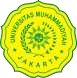 Judul *)LAPORAN AKHIR PENELITIAN 2022HIBAH Universitas Muhammadiyah Jakarta Tahun Usulan 2022, Tahun Pelaksanaan 2022Topik *)Bidang Ilmu *)Identitas Peneliti *)Pengesahan Usulan Proposal *)NORiwayat Penelitian Ketua Pengusul *)JUDUL USULAN:Manajemen Kampanye Dalam Penanganan Polemik Vaksin Covid 19 di Kecamatan Mungka Sumatera BaratAL ISLAM dan KEMUHAMMADIYAHAN:Pandemi Covid 19 di berbagai belahan dunia termasuk Indonesia. Berbagai cara dilakukan untuk memutus rantai penularan virus Covid 19 seperti memakai masker, menjaga jarak dan mencuci tangan serta vaksinasi. Kini ilmu kesehatan menemukan cara yang efektif untuk menghindari tertularnya penyakit, yaitu melalui vaksinasi. Vaksin ialah antigen berupa mikroorganisme yang sudah mati, masih hidup tapi dilemahkan, masih utuh atau bagiannya, yang telah diolah, berupa toksin mikroorganisme yang telah diolah menjadi toksoid, protein rekombinan yang apabila diberikan kepada seseorang akan menimbulkankekebalan spesifik secara aktif terhadap penyakit infeksi tertentu. Pada tahun 1967, WHO mempelopori kampanye imunisasi secara masif terhadap cacar dan dalam rentan waktu 10 (sepuluh) Tahun penyakit cacar sudah divaksinasi.1Jadi vaksinasi berarti langkah preventif atau pencegahan agar imunitas tubuh bertambah dan menjadi kebal dari penularan penyakit. Inilah yang dianjurkan dalam Islam bahwa “addaf’u aula minarraf’i”, mencegah lebih baik dari mengobati. Sebagaimana diketahui kebanyakan hadits Nabi Muhammad SAW tentang medis di masa awal merupakan kedokteran preventif (al-thibb al- wiqâ’i) ketimbang kedokteran penyembuhan (al-thibb al-‘ilaji) Berikut beberapa hadits dan ayat Qur’an yang menunjukkan bahwa Islam sangat menganjurkan aspek pencegahan terhadap penyakit. Untuk menghadapi wabah, Nabi n mengajarkan dalam hadits dari Usamah bin Zaid a, dari Nabi n, beliau bersabda,علَ ْي ِهم ْن َها. متفقجواي َها، فَالَ تَ  ْخ ُرض، وأ ْنتُ ْموقَ َع  ِبأ ْرو ِإذَاخلُو  َها،ض، فَالَ تَ ْدطاعو  َن  ِبأَ ْرس ِم  ْعتُ ُم الِإذَا“Apabila kalian mendengar wabah tha’un melanda suatu negeri, maka janganlah kalian memasukinya. Adapun apabila penyakit itu melanda suatu negeri sedang kalian ada di dalamnya, maka janganlah kalian keluar dari negeri itu.” (H.R. Bukhari, no. 3473 dan Muslim, no. 2218)Dari Abu Hurairah a, beliau berkata, Rasûlullâh n bersabda,خـ ْيـ ٌركـ  ٍٍّلف، و ِفـيِع ْي ضم  َن ا ْلـ ُم ْؤ ِم  ِن الب  لَـىوأَ  َحخـ ْي ٌراَ ْلـ ُم ْؤ ِم  ُن ا ْلقَـ ِوي“Mukmin yang kuat lebih baik dan lebih dicintai Allâh Azza wa Jalla daripada Mukmin yang lemah; dan pada keduanya ada kebaikan.” (H.R. Muslim no.2664)“dan siapkanlah untuk menghadapi mereka kekuatan apa saja yang kamu sanggupi…” (Q.S. al Anfâl [8]: 60)Jadi sangat jelas disini bahwa masalah vaksinasi untuk pencegahan penyakit sangat dianjurkan dalam islam. Untuk hukum vaksin covid-19 dari Sinovac, MUI mengeluarkan fatwa yakni halal dan suci.RINGKASANPandemi Covid 19 hadir diikuti oleh berbagai polemic baru yang muncul di tengah-tengah kehidupan masyarakat Indonesia. Banyak hal terkait pandemic Covid 19 ini yang menimbulkan pro dan kontra, bahkan keberdaan Covid 19 sendiri juga menjadi pro dan kontra di masyarakat, tidak sedikit pula masyarakat yang beranggapan bahwa Covid 19 adalah produk kapitalis hal diciptakan dan didramitis untuk menguntungkan elit tertentu.Begitu juga dengan kehadiran vaksin Covid 19 yang tidak lepas dari berbagai polemic, mulai dari ketidakpercayaan masyarakat akan keamanan vaksin hingga perlindungan data yang diterbitkan dalam sertifikat vaksin tersebut.Namun Vaksin Covid 19 dinilai menjadi salah satu cara mitigasi yang penting untuk dilakukan guna menekan angka penyebaran virus Covid 19 ini. Pemerintah Indonesia juga turut aktif dalam rencana kegiatan vaksinasi yang akan diberikan kepada masyarakatnya. Presiden Joko Widodo pada tanggal 5 Oktober 2020 lalu meresmikan Peraturan Presiden (Perpres) Republik Indonesia Nomor 99 Tahun 2020 Tentang Pengadaan Vaksin dan Pelaksanaan Vaksinasi Dalam Rangka PenanggulanganNOPandemi Corona Virus Disease 2019 (COVID-19) untuk mengatur kewenangan pemerintah, kementerian atau lembaga dan para pejabatnya dalam rencana kegiatan vaksinasi.Meskipun pemerintah telah menghimbau kepada seluruh masyarakat untuk melakukan vaksinasi Covid 19 dan menjadikan sertifikat vaksin sebagai syarat berbagai administrasi public, akan tetapi tidak sedikit dari masyarakat Indonesia yang enggan untuk divaksin.Memang bukan hal mudah untuk menggerakkan masyarakat secara cepat menerima vaksin, seperti yang terjadi di Kecamatan Mungka yang ada di Kabupaten Lima Puluh Kota, Sumatera Barat. Pada pertengahan 2021 Kecematan Mungka menerima surat teguran dari Pemerintahan Kabupaten yakni Bupati terkait kecilnya angka penerimaan vaksin masyarakat di Kecamatan Mungka tersebut, yang berada di peringkat 12 dari 13 kecamatan yang ada.Kondisi tersebut disebabkan oleh beberapa hal, dari hasil wawancara singkat dengan salah satu Staf Kantor Kecamatan Mungka yang juga bagian dari Satgas Covid 19 Kecamatan Mungkat tersebut dinyatakan bahwa banyak polemic ditengah masyarkat terkait Covid 19 dan vaksin Covid 19 tersebut, masyarakat banyak yang tidak percaya dengan keberadaan Covid 19, serta sebagian dari mereka juga menyatakan takut dengan efek samping vaksin tersebut (Renita, 2021).Dalam hal menyikapi teguran tersebut yang menandakan bahwa gagalnya pemahaman masyarakat tentang penting vaksin Covid 19 dan gagalnya pelaksanaan vaksin itu sendiri pada masyarkat, maka Satgas Covid 19 Kecamatan Mungka perlu melakukan evaluasi dan kembali menyusun strategi kampanye komunikasi untuk menangani polemik terkait vaksin covid 19 serta upaya untuk mempersuasi masyarakat agar dapat menerima untuk vaksin Covid 19 ini.Rumusan masalah dari penelitian ini adalah sebagai berikut; 1) Bagaimanakah komunikasi yang dilakukan oleh Satgas Covid 19 Kecamatan Mungka dalam kampanye vaksin sebelum mendapat surat teguran? 2) Bagaimanakah manajemen kampanye mengatasi polemic vaksin Covid 19 di Kecamatan Mungka setelah menerima surat teguran?Dari penjabaran di atas maka penelitian ini bertujuan untuk mengetahui Manajemen Kampanye Dalam Penanganan Polemik Vaksin Covid 19 di Kecamatan Mungka Sumatera Barat.Luaran yang ditargetkan adalah Jurnal Nasional Terkreditasi.KATA KUNCICovid 19, Kampanye, Komunikasi, PolemikLATAR BELAKANGPandemi Covid 19 dua tahun belakangan ini menjadi perhatian dunia, tidak terkecuali Indonesia. Berbagai langkah mitigasi dilakukan oleh pemerintah Indonesia, mulai dari penerapan protokol kersehatan yang ketat seperti kewajiban memakai masker, menjaga jarak, menjauhi kerumunan sertarajin mencuci tangan. Selain protocol kesehatan tersebut, Indonesia juga melakukan vaksinasi terhadap seluruh masyarakat secara gratis, vaksinasi ini juga dilakukan di negara-negara lain di dunia. Dalam menyikapi hal tersebut, Pemerintah Indonesia juga turut aktif dalam rencana kegiatan vaksinasi yang akan diberikan kepada masyarakatnya. Presiden Joko Widodo pada tanggal 5 Oktober 2020 lalu meresmikan Peraturan Presiden (Perpres) Republik Indonesia Nomor 99 Tahun 2020 Tentang Pengadaan Vaksin dan Pelaksanaan Vaksinasi Dalam Rangka Penanggulangan Pandemi Corona Virus Disease 2019 (COVID-19) untuk mengatur kewenangan pemerintah, kementerian atau lembaga dan para pejabatnya dalam rencana kegiatan vaksinasi (7). Perpres tersebut kemudian langsung ditindaklanjuti oleh seluruh elemen yang terlibat, misalnya seperti bertolaknya Menteri Luar Negeri Retno Lestari, Menteri Badan Usaha Milik Negara (BUMN) Erick Tohir dan tim Kementrian Kesehatan Indonesia ke Inggris & Swiss pada 12 Oktober lalu dalam rangka melakukan kerjasama internasional untuk pengadaan vaksin di Indonesia (8). Hasilnya, muncul wacana vaksinasi yang bersumber dari pejabat pemerintahan yang mengatakan bahwa kegiatan vaksinasi mulai diberikan kepada masyarakat Indonesia pada bulan November 2020. Rencana kegiatan vaksinasi tersebut haruslah mempertimbangkan segala aspek, mulai dari aspek kelayakan vaksin yang akan digunakan, resiko pasca pemakaian, sampai tahapan dan prosedur dari pemberian vaksin hingga nantinya sampai ke masyarakat.Semua aspek tersebut haruslah dipertimbangkan secara terperinci agar rencana kegiatan vaksinasi dapat berjalan dengan baik dan terhindar dari hal-hal yang justru akan merugikan. Rencana kegiatan vaksinasi tersebut juga haruslah mempertimbangkan berbagai masukan, diataranya adalah dengan melihat bagaimana respon dan opini masyarakat terhadap wacana vaksinasi tersebut.Target sasaran vaksinasi COVID-19 di Indonesia sebanyak 181.554.465 jiwa. Hingga 31 Mei 2021, persentase masayarakat yang mendapat vaksin COVID-19 baru sebesar 9,04%. Masyarakat yang menjadi sasaran vaksinasi tahap I (tenaga kesehatan, petugas publik dan lansia) sebanyak 40.349.049 jiwa dan hingga saat ini pencapaiannya masih sebesar 26,34% (SATGAS COVID-19, 2021b). Pelaksanaan vaksinasi dilakukan diseluruh wilayah dengan prioritas penyebaran COVID-19 yang cukup tinggi.2Beberapa negara bahkan telah sukses vaksinasi untuk warga negaranya, melalui penerbitan kebijakan Emergency Use Authorization (EUA). Namun, terdapat kontroversi mengenai upaya membuat vaksin COVID-19 menjadi suatu mandat atau kewajiban pada masyarakat luas.Pembenaran atas keterlibatan pemerintah dalam tindakan kesehatan masyarakat yang membatasi kebebasan pribadi yang begitu kita kenal saat ini berasal dari sumber filosofis pada saat yang sama dengan kemajuan dalam pengelolaan penyakit menular. John Stuart Mill (1806-1873), seorang empiris dan utilitarian, tidak secara khusus membahas etika kesehatan masyarakat dalam klasiknya On Liberty (1859), tetapi argumennya telah menjadi titik referensi untuk demokrasi liberal dan langkah-langkah kesehatan masyarakat. 3NOMenurut John Stuart Mill, mandat (restriksi kebebasan memilih) oleh negara dapat dibenarkan apabila seorang berisiko merugikan orang lain. Mengurangi risiko merugikan orang lain merupakan dasar argumen bioetik yang mendukung vaksinasi COVID-19 sebagai suatu kewajiban. 3Meskipun pemerintah telah menghimbau kepada seluruh masyarakat untuk melakukan vaksinasi Covid 19 dan menjadikan sertifikat vaksin sebagai syarat berbagai administrasi public, akan tetapi tidak sedikit dari masyarakat Indonesia yang enggan untuk divaksin.Memang bukan hal mudah untuk menggerakkan masyarakat secara cepat menerima vaksin, seperti yang terjadi di Kecamatan Mungka yang ada di Kabupaten Lima Puluh Kota, Sumatera Barat. Pada pertengahan 2021 Kecematan Mungka menerima surat teguran dari Pemerintahan Kabupaten yakni Bupati terkait kecilnya angka penerimaan vaksin masyarakat di Kecamatan Mungka tersebut, yang berada di peringkat 12 dari 13 kecamatan yang ada.Kondisi tersebut disebabkan oleh beberapa hal, dari hasil wawancara singkat dengan salah satu Staf Kantor Kecamatan Mungka yang juga bagian dari Satgas Covid 19 Kecamatan Mungkat tersebut dinyatakan bahwa banyak polemic ditengah masyarkat terkait Covid 19 dan vaksin Covid 19 tersebut, masyarakat banyak yang tidak percaya dengan keberadaan Covid 19, serta sebagian dari mereka juga menyatakan takut dengan efek samping vaksin tersebut (Renita, 2021).Dalam hal menyikapi teguran tersebut, maka Satgas Covid 19 Kecamatan Mungka perlu melakukan evaluasi dan kembali menyusun strategi kampanye komunikasi untuk menuntaskan polemic terkait vaksin covid 19 serta upaya untuk mempersuasi masyarakat agar dapat menerima untuk vaksin Covid 19 ini.Rumusan masalah dari penelitian ini adalah sebagai berikut; 1) Bagaimanakah komunikasi yang dilakukan oleh Satgas Covid 19 Kecamatan Mungka dalam kampanye vaksin sebelum mendapat surat teguran? 2) Bagaimanakah manajemen kampanye mengatasi polemic vaksin Covid 19 di Kecamatan Mungka setelah menerima surat teguran?Dari penjabaran di atas maka penelitian ini bertujuan untuk mengetahui Manajemen Kampanye Dalam Penanganan Polemik Vaksin Covid 19 di Kecamatan Mungka Sumatera Barat.Urgensi penelitian: Untuk mengetahui Implementasi Manajemen Kampanye Dalam Penanganan Polemik Vaksin Covid 19 di Kecamatan Mungka Sumatera Barat.TINJAUAN PUSTAKAKampanye KomunikasiBerbicara terkait kampanye menurut Rogers dan Storey dalam (Venus 2018) definisi dari kampanye adalah keseluruan kegiatan komunikasi yang terencana dan dikoordiasikan dengan baik untuk membentuk dampak tertentu terhadap target sasaran, yang dilakukan pada periode waktu tertentu danjuga dapat diukur. Terdapat empat karakteristik dari sebuah kampanye yaitu; (1) adanya tujuan yang akan dicapai oleh sebuah kampanye; (2) adanya target sasaran yang biasanya berjumlah banyak; (3) dilaksaankan dalam kurun atau periode waktu tertentu; (4) dilaksanakan dengan cara komunikasi yang terorganisir 4Merencanakan dan mengelola program (jangka panjang, kegiatan terencana yang ditujukan untuk mengatasi masalah dan peluang yang sulit dan/atau kompleks yang memerlukan pendekatan berkelanjutan) dan kampanye (kegiatan terencana jangka pendek yang ditujukan untuk mengatasi masalah atau peluang tertentu dan terbatas waktu) secara efektif mudah dilihat dari konteks kegiatan public relations, karena cukup berbeda dari organisasi ke organisasi.Penelitian kontekstual ini bukan tentang masalah atau peluang public relations tertentu tetapi ini adalah informasi penting tentang latar belakang yang diperlukan untuk merencanakan dan mengelola suatu masalah atau peluang secara efektif. Seperti program dan kampanye, yang harus dilihat dalam konteks yang lebih luas karena isu dan peluang serta rencana yang ditujukan untuk mengatasinya yang tidak berdiri sendiri, melainkan semuanya terhubung dan dilihat serta dinilai secara keseluruhan, bukan sebagai serangkaian kegiatan terpisah.5Semua model perencanaan mengikuti pola yang sama, baik untuk manajemen strategis suatu organisasi atau untuk program public relations seperti kampanye komunikasi yang melalui empat langkah dasar seperti yang ditunjukkan pada Gambar 1.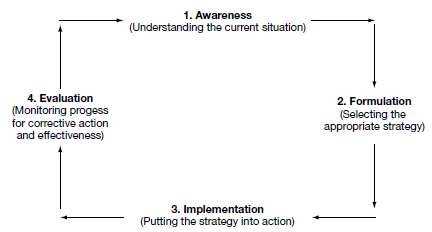 Gambar 1. Proses manajemen strategis Sumber: 5Pada Gambar 1. Dijelaskan bahwa proses manajemen strategis suatu program public relations yang salah satunya kampanye, akan melalui empat tahap utama yakni 1) Awareness, memahami kondisi situasi baik itu internal maupun eksternal organisasi, serta juga memahami bagaimana situasi dari public atau target sasaran. 2) Formulation, pada tahap ini penetuan tujuan ditetapkan dan diuraikan ke dalam strategi sebagai metode mencapai tujuan tersebut; 3) Implementation, pada tahap ini adaNOmelaksanakan berbagai strategi yang dirancang dengan menggunakan media komunikasi yang sudah ditetapkan dan juga telah disesuaikan dengan kondisi target komunikasi; 4) Evaluasi, di tahap akhir ini dilakukan pemantauan guna memastikan strategi ataupun impelementasi taktik tersebut sudah tepat dan sesuai dengan tujuan yang sudah dibentuk di awal.Konsep kampanye jika dilihat dari sudut pandang public relations (PR) adalah suatu kegiatan yang mengkomunikaskan sebuah ide maupun pemahaman dengan tujuan agar dapat diterima dan dipahami oleh target audien. Tidak hanya sekadar tindakan menyosialisasikan tapi sebuah kampanye sebaiknya harus dapat menarik perhatian media agar dapat dipublikasi melalui media massa, sehingga pesan dari kampanye tersebut lebih mudah tersebar luas ke masyarakat dengan minimal biaya.Selain karakteristik yang sudah dijabarkan di atas, kampanye juga harus memiliki sumber yang jelas, siapa pembuat atau penggagas, juga jelas siapa yang bertanggung jawab terhadap kampanye tersebut. Sehingga masyarakat dengan mudah mengetahui kredibilitasnya dan jika terjadi masalah dalam pelaksanaan kampanye tersebut, maka publik tahu kepada siapa harus meminta pertanggung jawabannya. Kemudian, pesan dalam sebuah kampanye juga harus bersifat terbuka, sangat berbeda dengan propaganda yang sifat pesannya mutlak tidak dapat diperdebatkan. Keterbukaan pesan ini karena sebagian besar tujuan dari sebuah kampanye adalah untuk kepentingan dan kebaikan masyarakat. Tidak sedikit pula kegiatan kampanye dibuat semata-ata adalah untuk kebaikan dan kepentingan umum. Kegiatan kampanye dilaksanakan tanpa pemaksaan, maka komunikasi yang dilakukan dalam sebuah kampanye harus bersifat persuasif.Perloff menyatakan juga menyatakan bahwa secara keseluruhan kampanye adalah tidakan mempersuasi (Venus : 2018). Kampanye juga dilaksanakan dalam berbagai macam cara dan berbagai media dengan tujuan agar dapat merangkul atau menjangkau berbagai lapisan masyarakat disetiap sudutnya. Pada umumnya, kampanye dilakukan atau diselenggaran oleh lembaga atau organisasi, baik itu pemerintah maupun swasta.Ostergaard dalam Venus (2018) menyatakan bahwa ada tiga tujuan mendasar yang biasa disebut 3A yaitu, awareness (kasadaran atau perhatian), attitude (sikap), dan action (tindakan atau perilaku). Pada fase pertama, kampanye dilakukan untuk menarik perhatian dan membangun kesadaran serta memberikaan penjelasan informasi kepada target sasaran tentang pesan kampanye. Selanjutnya pada fase kedua, upayaka untuk membentuk sikap target sasaran, bisa berupa persetujuan, dukungan atau kepedulian terhadap isu atau pesan kampanye yang dilaksanakan. Kemudian pada fase ketiga, merupakan tujuan puncak dari sebuah kampanye yaitu, dapat merubah dan mempengaruhi perilaku target sasaran secara terukur.Berdasarkan tujuan dan latar belakang sebuah kampanye dibuat, maka terdapat beberapa jenis kampanye, yaitu;Kampanye yang berorientasi pada produk (product oriented campaign), biasanya kampanye jenis ini dilaksanakan oleh organisasi profit, hal yang mendasari pelaksanaan kampanye ini adalah agar mendapat keuntungan secara materil atau keuangan;Kampanye yang beorientasi kepada kandidat tertentu (candidate oriented campaign), biasanya kampanye ini dilakukan oleh politikus atau partai politik untuk memperoleh keuasaan dengan cara memperoleh dukungan yang banyak saat proses pemilihan;Ideologically or cause oriented campaign, kempanye ini biasanya bertujuan untuk perubahan sosial atau dengan kata lain kampanye ini dilakukan untuk menyelesaikan masalah sosial- sosial yang ada di masyarakat, contohnya kampanye “ ayo cegah stunting” yang dikukan oleh Kemenkes dan IDAI di Indonesia (Venus: 2018);Effort to improve the image of organization or person, kampanye yang biasanya dilaksanakan oleh praktisi public relations, dengan tujuan untuk membangun dan mempertahankan citra (image) positif organisasi maupun seseorang.State of The ArtTabel 1. State of The ArtNORoad map dimaksud tergambar di dalam bagan berikut ini: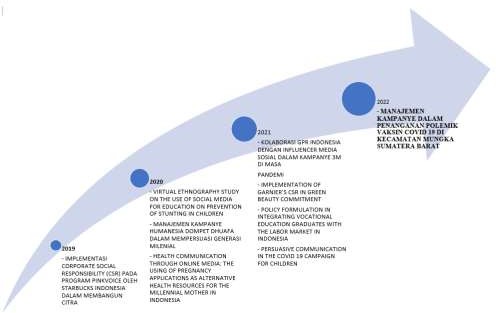 Gambar 2. Roadmap PenelitianMETODEA. Pendekatan PenelitianPenelitian ini menggunakan metode deskriptif kualitatif. Cresswell (2009) dalam (Sugiyono, 2020) menjelaskan bahwa penelitian kualitatif berarti proses eksplorasi dan memahami makna perilaku individu dan kelompok, menggambarkan masalah social atau masalah kemanusiaan. Cressweel (2012) juga menjelaskan lima jenis penelitian kualitatif sebagai berikut; (1) phenomenological research; (2) grounded theory; (3) etnography; (4) case study; and (5)narrative research. 9Atau dengan kata lain penelitian kualitatif adalah penelitian yang berlandaskan pada filsafat postpositivisme atau enterpretif, digunakan untuk meneliti pada obyek yang alamiah, di mana peneliti adalah sebagai instrument kunci, teknik pengumpulan data dilakukan secara triangulasi(gabungan observasi, wawancara, dan dokumentasi), analisis data bersifat induktif dan hasil penelitian kualitatif bersifat untuk memahami makna, memahami keunikan, mengkontruksi fenomena dan menemukan hipotetsis (Sugiyono, 2020)Data dalam penelitian ini terdiri dari data primer dan data sekunder. Data primer diperoleh dari wawancara mendalam. Wawancara dilakukan terhadap informan yang dipilih berdasarkan teknik purposive sampling.Sedangkan teknik analisis data melalui beberapa langkah yaitu; mengumpulkan data, memeriksa data yang terkumpul, membuat kategorisasi, kemudian menguji data, dan yang terakhir menggabungkan kembali semua data dengan menempatkan informasi dalam urutan kronologis atau urutan lainnya serta menarik kesimpulan. 10Diagram Alir PenelitianSumber: Hasil Olahan PenelitiNOTabel 2. Peran dan Tugas Tim PenelitianTINDAK LANJUTHasil kajian ini diharapkan menjadi bahan diskusi dan sosialisasi dalam masyarakat mengenai pentingnya mengelolan komunikasi dalam sebuah kampanye, agar tujuan kampanye tersebut bisa dicapai dengan baik. Setelah dilaksanakannya penelitian, maka hasil penelitian akan dipublikasikan ke dalam jurnal Terakreditasi SINTA 4 sebagai luaran wajib atau prosiding.Untuk tindak lanjut di bidang pengajaran maka hasil penelitian ini akan menjadi salah satu case study yang akan dijadikan sebagai bahan diskusi yang menarik karena kampanye yang diteliti ini minim menunggunakan media digital namun lebih kepada komunikasi yang konvensional meskipun di era disrupsi seperti saat sekarang.JADWAL PENELITIANAdapun jadwal penelitian dalam proses pelaksanaan Penelitian yang di selenggarakan oleh Lembaga Penelitan dan Pengabdian Masyarakat Universitas Muhammadiyah Jakarta, direncanakan dalam kurun waktu selama 6 bulan. Untuk jadwal penelitiannya adalah sebagai berikut :Tabel 3. Jadwal PenelitianHASIL PENELITIANHasil temuan dan diskusi penelitian pada artikel ini berfokus pada manajemen strategis pada kampanye dalam mengatasi polemik vaksin Covid 19 di Nagari Mungka. Konsep manajemen strategis yang dikemukakan oleh Gregory (2020) ini terdiri dari beberapa tahapan dalam prosesnya yakni; 1) Awareness; 2) Formulation;3) Implementation: 4) Evaluation.Dari hasil wawancara dengan informan diperoleh data bahwa angka penerima vaksin di Nagari Mungka sangat rendah sekali, banyak masyarakat yang menolak untuk divaksin dengan berbagai alasan personal mereka masing-masing. Bahkan permasalahan ini mendapat teguran dari Pemerintah Kabupaten Lima Puluh Kota dengan mengirimkan surat teguran langsung yang menyatakan bahwa Nagari Mungkin menduduki posisi kedua terbawah dalam hal jumlah masyarkaat yang telah mendapatkan vaksin Covid 19.“Iya, kemarin itu dikirimin surat langsung dari Bupati kami di Mungka ini nomor dua paling bawah jumlah penduduk yang sudah divaksin. Di Kabupaten Lima Puluh Kota ini kan ada 14 Kecamatan ya, nah Mungka ini pada urutan ke 13, memang sulit untuk menghimbau masyarakat untuk datang ke lokasi vaksin dan mau disuntik” (RR-Staf Kantor Camat Mungka dan Satgas Covid 19 Mungka, 2022)Informasi yang disampaikan oleh RR didukung oleh penuturan SH Satgas Covid Kecamatan Mungka dari Kantor Nagari Mungka.“Kami saat ini sedang berusaha untuk menghimbau masyarakat secara massif agar mau menerima vaksin Covid 19, ya karena memang kemarin Mungka ini dapat teguran dari Bupati. Kami akan datangi lagi rumah-rumah warga untuk menyampaikan himbauan Bupati tersebut (SH- Satgas Covid Kecamatan Mungka dari Kantor Nagari Mungka, 2022).Penuturan dua informan di atas menjadi salah satu wujud kesadaran terhadap sebuah masalah atau yang disebut juga dengan tahap awareness. Pada tahap ini pejabat nagari dan kecamatan Mungka menyadari bahwa ada permasalahan pada penerimaan vaksin bagi masyarakat mereka dengan mendapat surat teguran langsung dari bupati. Munculnya surat teguran ini menjadi salah satu hal yang serius dan perlu segera ditindaklanjut, serta lumayan membuat panik pemerintahan daerah tersebut, mulai dari pimpinan hingga stafnya.NOTidak membutuhkan waktu yang lama untuk menentukan langkah-langkah atau cara apa yang akan dilakukan dalam menangani masalah polemik dan penolakan vaksinasi bagi masyarakat Mungka ini.“Setelah surat kami terima, langsung di hari itu juga kami rapatkan dengan seluruh jajaran perintah daerah, dari kecamatan dan juga nagari. Awalnya kami memetakan daerah mana saja yang sangat minim jumlah masyarakat yang mendapat vaksin Covid 19. Banyak metode yang kami gunakan bahkan metode ini bukanlah metode baru melainkan mengulang kembali cara-cara sosialisasi yang sebelumnya pernah kami lakukan seperti mengirimkan surat tertulis ke rumah-rumah dan juga patrol sosialisasi keliling”. (RR-Staf Kantor Camat Mungka dan Satgas Covid 19 Mungka, 2022)Setelah memahami kondisi dan permasalahan yang ada yakni minimnya jumlah masyarakat yang menerima vaksin Covid 19, maka perangkat nagari dan juga kecamatan Mungka segera menganalis kondisi atau pemetaan daerah yang perlu diedukasi dan dihimbau kembali agar mau menerima vaksin Covid 19. Analis dan pemetaan masalah ini merupakan suatu langkah yang tepat, karena disaat permasalahaan dipahami secara mendalam maka langkah ataupun solusi yang akan dijalankan pun juga akan semakin tepat sasaran. Dari hasil wawancara didapatkan bahwa mayoritas masyarakat yang tidak mau divaksin adalah orang dewasa dengan alasan mereka takut efek samping vaksin yang dianggap bisa menyebabkan penerima vaksin menderita penyakit parah dan juga meragunakan kehalalan dari vaksin tersebut. Alasan-alasan tersbeut yang menjadi polemic di tengah masyarakat sehingga masih banyak dari mereka yang enggan untuk divaksin. Hal ini perlu segera ditangani dengan tepat agar polemic vaksin Covid 19 tersebut tidak semakin mejadi bola liar yang dapat mempangaruhi semakin banyak masyarakat lain.Pada langkah kedua atau tahap formulation kecamatan dan juga nagari Mungka telah merumuskan beberapa strategi atau metode yang hendak mereka jalan untuk menangani permasalahan vaksin Covid 19 ini, diantaranya 1) Memberikan pemahaman kepada masyarakat tentang pentingnya, dan kehalalan vaksin; 2) Melakukan sosialisasi yang persuasive kepada masyarakat melakukan komunikasi langsung dan personal; 3)Mengadakan acara vaksin yang meriah dan menarik bagi peserta vaksin. Selah menentapkan ketiga startegi tersebut makan selanjutnya pada tahap implementation atau penerapan startegi, Kecamatan Mungka melakukan 4 metode atau langkah sebagai wujud dan aplikatif dari startagi di atas. Langkah-langkah tersebut ialah sebagai berikut; 1) Sosialisasi dan Patroli keliling kecamatan Mungka untuk menghimbau warga agar mau divaksin; 2) Mengirimkan kembali surat undangan untuk divaksin; 3) Menjadikan sertifikat vaksin Covid 19 sebagai syarat pengurusan berbagai adminitrasi di kecamatan maupun nagari; 4) Mengadakan acara gebyar vaksin dengan doorprize atau hadiah yang melimpah bagi penerima vaksin.Pada langkah pertama yang dilakukan adalah sosialiasi kepada masyarakat dengan melibatkan, tenaga kesehatan, pemuka adat, tokoh agama, ketua pemuda serta perangkat Nagari Mungka untuk menjelaskan bahwa vaksin Covid 19 penting, aman dan halal bagi masyarakat muslim. Sosialisasi ini mendatangkan tenaga kesehatan dan juga pemuka agama setempat untuk memberikan pemahaman bahwa vaksin Covid 19 ini aman dan halal, karena dari hasil pemetaan sebelumnya yang dilakukan, ditemukan bahwa salah satu alasan masyarakat tidak mau divaksin karena diragukan kehalalan dari vaksin tersebut.Penjelasan status kehalalan vaksin memang menjadi buah bibir di masyarakat seperti yang ditemukan pada artikel yang ditulis oleh Rachman and Permana (2020) tentang sentiment-sentimen yang sering muncul dan bertebaran di media social tentang vaksin. Ditemukan hasilnya bahwa kata--kata bersentimen yang paling sering muncul juga mengindikasikan lebih banyak kata yang bersentimen positif dibandingkan dengan kata yang bersentimen negatif. Dengan pengelompokkan opini masyarakat menggunakan metode Latent Dirichlet Allocation (LDA) mampu menangkap beberapa sentiment yang dibicarakan tentang vaksin di media sosial seperti pembicaraan masyarakat mengenai kontroversi vaksin yang dinilai terburu-buru, sertifikasi halal vaksin dan keraguan masyarakat terhadap kualitas vaksin yang akan digunakan (Rachman & Permana, 2020).Selain itu, bukti bahwa pentingnya dukungan dalam upaya sosialisasi dan persuasi masyarakat tentang penting, keamanan dan halalnya vaksin Covid 19 dari berbagai pihak salah satunya organisasi Islam dan jugatokoh agama. Dalam artikel yang tulis oleh Ilham (2019) dijelaskan bahwa setelah Majelis Ulama Indonesia mengeluarkan fatwa bahwa vaksin Covid 19 Halal maka Muhammadiyah dan Nahdlatul Ulama (NU) akhirnya bersinergi dan mendukung pemerintah untuk menghimbau masyarakat agar mau menerima vaksin Covid 19, sehingga tidak perlu lagi menolak dengan alasan khawatir kehalalannya (Subekti, 2022).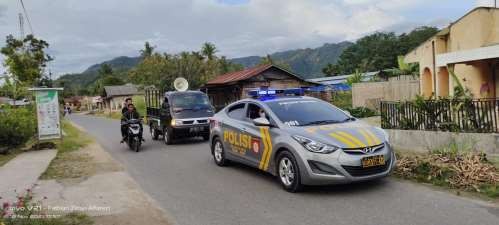 Gambar 2Patroli keliling Kecamatan Mungka dan himbauan kepada Warga untuk mau memnuhi undangan vaksin Covid 19Sumber: Dokumen Staf Kecamatan Mungka (2021)Selain sosialisasi melalui pertemuan langsung, himbauan vaksin juga dilakukan secara keliling menggunakan mobil patrol yang didampingi oleh kepolisian. Sepertinya yang terlihat pada Gambar 2 di atas sosialisasi juga dilakukan dengan menggunakan mobil patroli yang didampingi oleh kepolisian yang menghimbau warga dengan menggunakan pengeras suara, pada sosialisasi ini cukup banyak warga yang memang rela berlarian ke jalan untuk mendengarkan secara seksama tentang himbauan tersebut. Pengawalan dari polisi ini adalah bentuk sinergi dan juga menjadi daya Tarik bagi masyarakat. Tidak sedikit pula pada beberapa titik mobil patroli berhenti, masyarakat diberikan sosialisasi secara personal agar mereka memahami bahwa vaksin Covid 19 ini penting. Selain patroli menggunakan mobil, petugas juga masuk ke pasar-pasar untuk menghimbau seluruh masyarakat yang ada di pasar tersebut, hal ini dilakukan karena mereka menilai pengunjung pasar merupakan sasaran yang tepat mengingat pengunjung pasar baik pembeli maupun penjual mayoritas usianya di rentang dewasa yang memang menjadi prioritas penerima vaksin Covid 19. Selain memberikan sosialisasi dan himbauan petugas juga membagikan masker bagi masyarkat yang masih enggan menggunakan masker di tempat umum.Kedua, mengirimkan surat undangan vaksin ke rumah-rumah warga. Dalam langkah ini staf atau yang biasa disebut pembantu nagari Mungka, datang langsung ke rumah-rumah warga untuk memberikan undangan vaksin.“Kami datang langsung ke rumah-rumah warga dengan membawa undangan vaksin dan juga surat edaran dari bupati. Kami lakukan komunikasi langsung, jelasin ke ibu-ibu maupun bapak-bapak tersebut bahwa vaksin Covid 19 penting untuk kesehatan mereka. Pasti kami sampaikan juga isi surat edaran dari bupati itu, bahwa bagi masyarakat penerima bantuan, jika tidak mau divaksin maka bantuan akan dihentikan. Namun ya ada aja yang lebih memilikih tidak mendapat bantuan dari pada divaksin. Alasan mereka macam-macam seperti takut”. (FS- Staf atau Pembantu Nagari Mungka, 2022)NODari penjelaskan FS salah seorang Staf Pembantu Nagari Mungki yang memang bertugas untuk mengirimkan undangan ke warga dan juga melakukan komunikasi personal secara langsung, dapat dilihat bahwa dalam hal menghimbau dan mengajak masyarakat agar mau divaksin Covid 19 bukanlah hal yang mudah. Namun tidak sedikit juga masyarakat yang akhirnya mau divaksin karena mereka memahami bahwa vaksin Covid 19 penting bagi kesehatan mereka. Akan tetapi masih ada masyarakat yang enggan untuk divaksin meskipun sudah diberi peringatan akan dilakukan penghentian penyaluaran bantuan social yang selama ini mereka terima. Disinyalir bahwa masyarakat yang menolak vaksin tersebut karena takut dengan efek samping vaksin, mereka mengaku sering mendengar informasi bahwa ada masyarakat sakit parah setelah divaksin.Selanjutnya langkah ketiga yaitu menjadikan sertifikat vaksin Covid 19 sebagai syarat administrasi di Kantor Kecamatan dan Nagari Mungka. Langkah ini berkaitan dengan surat edaran bupati terkait ancara sanksi administratif yang diberikan jika masyarakat menolak vaksin. Pada langkah ketiga ini, Kecamatan dan Nagari menyampaikan persyaratan sertifikat vaksin tersebut dalam bentuk tertulis juga lisan.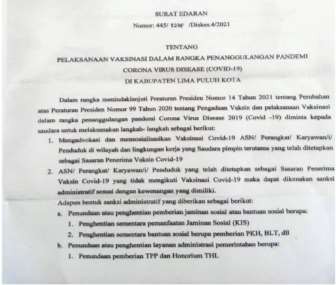 Gambar 3Surat Edaran Bupati Lima Puluh tentang Sanski Administratif bagi warga yang tidak vaksin 19Sumber: (Dokumen Kantor Kecamatan Mungka, 2021)Dari Gambar 3 dapat dilihat bahwa pemerintah setempat menunjukkan keseriusan mereka untuk menghimbau masyarakat agar mau menerima vaksin Covid 19, bahkan himbauan ini berupa ancaman sanksi adminitratif yang akan diberikan jika ada masyarakat yang tidak mau divaksin. Surat edaran ini merupakan langkah cukup tepat mengingat warga yang prioritas penerima vaksin juga sebagai besar adalah penerima bantuan pemerintah. Hal ini dibuktikan cukup ampuh mengubah sikap masyarakat terhadap vaksin adalah banyaknya warga yang sebelumnya tidak mau divaksin, setelah disampaikan isi dari surat edaran ini maka pada undangan vaksin berikutnya mereka hadir dan bersedia divaksin Covid 19.Langkah terakhir atau keempat adalah melaksanakan acara gebyar vaksin. Acara ini adalah acara vaksinasi yang dilakukan secara besar-besaran di Nagari Mungka dengan menyediakan beragam hadiah dooprize serperti yang terlihat pada poster yang ada di Gambar 4 berikut.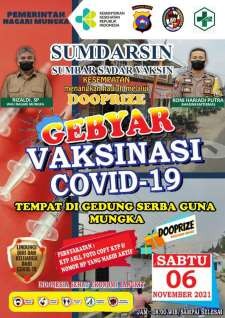 Gambar 4Poster Pemberitahuan Gebyar Vaksinasi Covid 19 Kecamatan Mungka(Sumber: Dokumentasi Kantor Kecamatan Mungka, 2021)Acara ini dibuat bertujuan untuk mempersuasi dengan afirmasi yang lebih positif dibandingkan dengan ancaman sanksi adminitrasi. Diharapkan melalui acara yang meriah dan melimpah hadiah ini mampu membuat masyarakat mau divaksin. Ide vaksinasi yang dikemas dalam sebuah acara meriah, menyenangkan dengan ribuan hadiah ini cukup menarik dan dinilai cukup efektif untuk target sasaran orang-orang dewasa seperti ibu- ibu. Dalam menyampaikan undangan acara gebyar vaksin ini, petugas nagari juga menyampaikan hadiah apa saja yang bisa penerima vaksin dapatkan. Cara ini mampu mendatangkan masyarakat yang cukup banyak untuk divaksin.Selanjutnya dalam penanganan polemik vaksin Covid 19 di tengah masyarakat di Kecamatan Mungka ini, perlu dilakukan evaluation yang artinya perlu dilakukan pemantauan dalam proses kampanye serta pengukuran keberhasilan kampanye tersebut. Evaluasi di sini mengamati proses yang dilakukan dengan melihat dan mengkaji hambatan-hambatan apa saja yang ditemukan pada proses sosialisasi vaksin Covid 19. Selain itu mengukur keberhasilan kampanye dengan cara melihat jumlah masyarakat yang berhasil divaksin selama kampanye tersebut berlangsung. Diperoleh hasil bahwa dalam proses tim Satgas Covid 19 Kecamatan Mungka menilai bahwa langkah-langkah yang mereka lakukan sudah cukup berhasil untuk menimbulkan kepercayaan masyarakat terhadap keamanan dan kehalalan vaksin, hal ini tentunya dilihat bahwa banyak dari masyarakat yang tadinya menolak vaksin, namun setelah diberikan sosialisasi akhirnya mau divaksin dan mengajak yang lain untuk divaksin. Sedangkan hambatan ditemui adalah ada beberapa karakter masyarakat yang sangat untuk dipersuasi agar mau divaksin, selain itu juga terbenturnya waktu kerja masyarakat dengan jadwal vaksin. Dilihat dari angka penerima vaksin saat kampanye, informan menyatakan bahwa terdapat peningkatkan yang signifikan data penerima vaksin di Kecamatan Mungka dan juga doorprize yang disediakan habis, namun mereka tidak menyebutkan jumlahnya secara detail.LUARAN WAJIBNOJurnal TerakreditasiJudul Artikel	: Manajemen Strategis Kampanye dalam Penanganan Polemik Vaksin Covid 19Nama Jurnal	: Jurnal Komunikasi UIIWebsite Jurnal	: https://journal.uii.ac.id/jurnal-komunikasi/about Status luaran	: telah submit (awaiting assignment)File Jurnal	: LampiranLUARAN TAMBAHANBahan ajar sesuai dengan yang dijanjikan pada proposal, menjadikan ahsil penelitian sebagai bahan ajar dalam bentuk PPT Modul.KESIMPULANManajemen strategis dalam kampanye penanganan polemic vaksin Covid 19 di Kecamatan Mungka sudah baik, yang melakukan berbagai langkah dengan beberapa tindakan. Seperti melakukan pemetaan masalah, bahwa ditemukan salah satu penyebab polemic adalah ketakukan warga akan efek samping dan kehalalan vaksin. Dalam hal penanganan penyebab itu, tindakan yang diambil cukup tepat salah satunya dengan mengadakan sosialisasi yang melibatkan tokoh agama Islam, mengingat mayoritas masyarakat beragama Islam. Selain itu upaya administratif yang dilakukan juga menjadi salah satu dorongan bagi masyarkat yang akhirnya mau divaksin karena mereka wajib melampirkan bukti vaksin jika ingin mengurus berkas adminitratif di Kecamatan atau Kantor Nagari.Dari hambatan yang ditemukan seperti adanya masyarkat yang masih menolak untuk divaksin bahkan bersedia bantuan sosialnya dihentikan, pemerintah daerah perlu melakukan tindakan persuasif yang dan berulang jangan hanya sekali saja, akan tetapi ada kegiatan persuasif yang berkala sehingga masyarakat akhirnya mau menerima vaksin. Serta perlu upaya memanfaatkan kekuatan masyarakat yang sudah menerima vaksin untuk mengajar yang lain sebagai bukti untuk meningkatkan kepercayaan masyarakat bahwa vaksin aman dan penting.UCAPAN TERIMA KASIHTerima kasih kepada Lembaga Penelitian dan Pengabdian kepada Masyarakat (LPPM) Universitas Muhammadiyah Jakarta yang telah mendanai penelitian ini hingga selesai. Terima pula tim peneliti sampaikan kepada seluruh pihak yang telah membantu dalam pengumpulan data, Pimpinan dan Staf Kantor Kecamatan Mungka Sumatera Barat dan Staf Kantor Wali Nagari Mungka.RENCANA ANGGARAN BELANJATabel 4. Rencana Anggaran BelanjaDAFTAR PUSTAKAWibowo S. PENCETAKAN SERTIFIKAT VAKSIN OLEH PIHAK SWASTA. Leg J Huk dan Perundang-undangan. 2021;(46):6.Arumsari W, Desty RT, Kusumo WEG. Gambaran Penerimaan Vaksin COVID-19 di Kota Semarang. Indones J Heal Community. 2021;2(1):35. doi:10.31331/ijheco.v2i1.1682Chervenak FA, Moreno JD, Grünebaum A. John Stuart Mill is relevant to COVID-19 vaccination in pregnancy today. J Perinat Med. 2022;0(0). doi:10.1515/jpm-2022-0055Venus A. Manajemen Kampanye: Panduan Teoretis Dan Praktis Dalam Mengefektifkan Kampanye Komunikasi. Revisi. Simbiosa Rekatama Media; 2018.Gregory A. Planning and Managing Public Relations Campaigns A Strategic Approach. Kogan Page Ltd; 2020.Hasiholan TP, Pratami R, Wahid U. Pemanfaatan Media Sosial Tik Tok Sebagai Media Kampanye Gerakan Cuci Tangan Di Indonesia Untuk Mencegah Covid-19. Communiverse J Ilmu Komun. 2020;5(2):70-80. doi:10.36341/cmv.v5i2.1278NOShavira PA. Antropomorfisme Brand: Kampanye Digital Pencegaha COVID-19 Oleh Traveloka. J Ilmu Komun. 2020;10(2). http://jurnalfdk.uinsby.ac.id/index.php/JIKErowati D, Prasetyo KB, Astuty S, Anggraeni T. Peran Organisasi Perempuan dalam Penguatan Social Capital Melawan Pandemi Covid-19 (Studi pada Gerakan Kampanye Sosial Persit Kartika Chandra Kirana XXXIX Kabupaten Pati Jawa Tengah). Umbara. 2020;5(1):30. doi:10.24198/umbara.v5i1.28056Sugiyono. Metode Penelitian Kualitatif Untuk Penelitian Yang Bersifat: Eksploratif, Enterpretatif, Interaktif Dan Konstruktif. (Sofia Yustiyani Suryandari, ed.). ALFABETA CV; 2020.Yin RK. Case Study Research and Applications: Design and Methods. sixth. SAGE Publications, Inc.; 2018.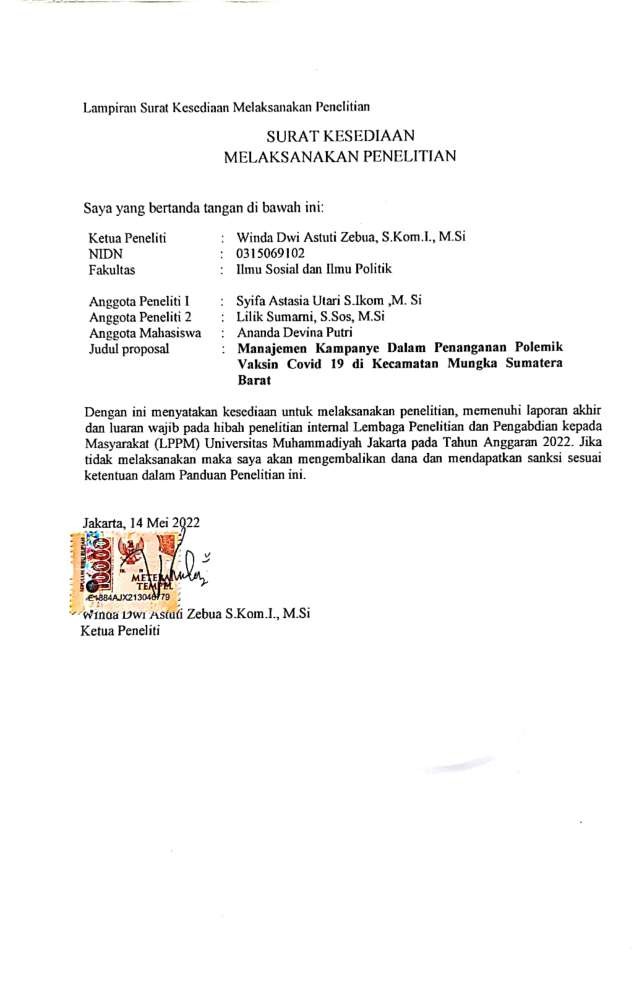 NO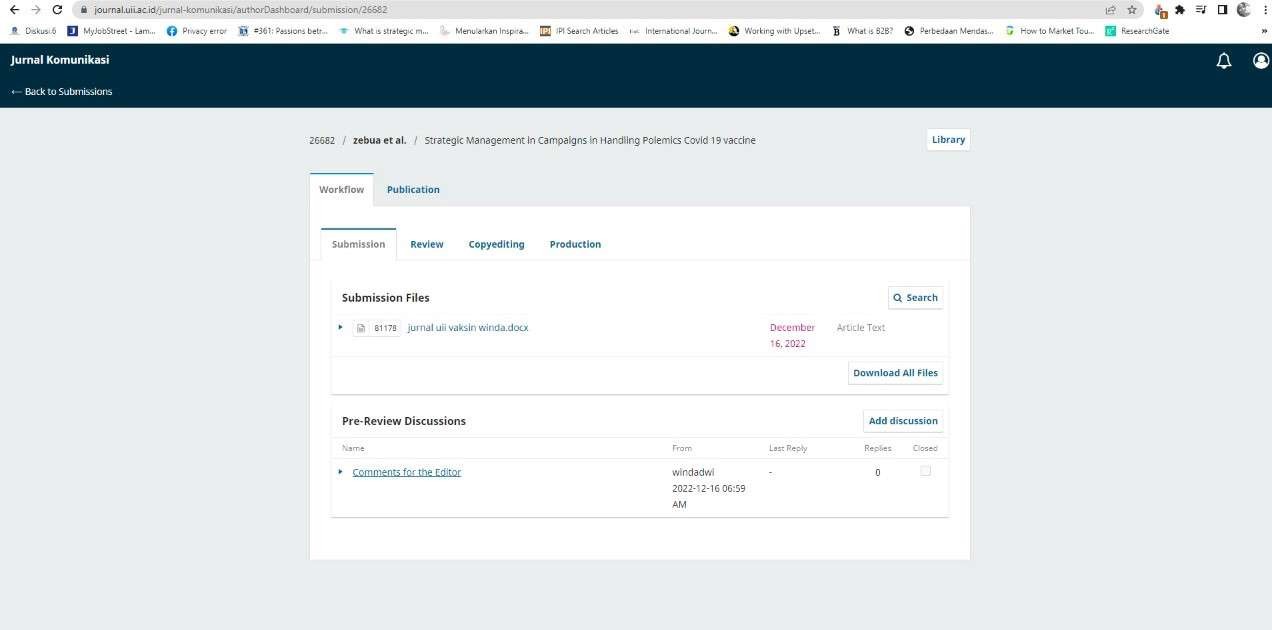 Manajemen Strategis Kampanye dalam Penanganan Polemik Vaksin Covid 19Strategic Management in Campaigns in Handling Polemics Covid 19 VaccineWinda Dwi Astuti Zebua,Universitas Muhammadiyah Jakarta, winda.dwiastuti@umj.ac.id , 085313877502Jamiati KNUniversitas Muhammadiyah Jakarta, jamiati@umj.ac.id, 081281389927Lilik SumarniUniversitas Muhammadiyah jakarta, lilik.sumarni@umj.ac.id, 085313877502Ananda Devina PutriUniversitas Muhammadiyah Jakarta, 2019710018@student.umj.ac.id, 085313877502AbstrakArtikel ini akan mendeskripiskan tahapan manajemen startegis kampanye dalam penanganan polemic vaksin Covid 19 di Kecamatan Mungka. Pendekatan yang digunakan dalam artikel ini ada kualitatif dengan metode deskriptif. Sumber data primer yang digunakan berasal dari wawancara mendalam dengan beberapa tiga informan dan sumber data sekunder diperoleh dari dokumentasi dan juga berbagai jurnal- jurnal dari buku yang relevan. Teknik analasis dalam artikel ini ialah mengumpulkan data, memeriksa data yang terkumpul, membuat kategorisasi, kemudian menguji data, dan yang terakhir menggabungkan kembali semua data dengan menempatkan informasi dalam urutan kronologis atau urutan lainnya serta menarik kesimpulan. Hasil temuanya ialah dalam pelaksanaan kampanye Kecamatan Mungka telah menjalankan semua proses dari manajemen startegis mulai dari awareness, formulation, implementation dan terakhir melakukan monitoring dan evaluation terhadap kampanye yang sudah dilakukan. Hasil dari kampanye tersebut dinyatakan cukup efektif karena mampu meningkatkan jumlah masyarakat penerima vaksin dengan signifikan.Kata Kunci: Covid 19; kampanye; polemic; vaksin Covid 19AbstractThis article will describe the stages of campaign strategic management in handling the Covid 19 vaccine polemic in Mungka District. The approach used in this article is a qualitative descriptive method. The primary data source used comes from in-depth interviews with three informants and secondary data sources are obtained from documentation and also from various journals from relevant books. The analysis technique in this article is to collect data, examine the collected data, categorize, then test the data, and finally combine all the data by placing the information in chronological order or other order and drawing conclusions. The findings showed that in carrying out the campaign, Mungka District hadcarried out all the processes of strategic management starting from awareness, formulation, implementation and finally monitoring and evaluating the campaigns that had been carried out. The results of the campaign were stated to be quite effective because they were able to significantly increase the number of people receiving the vaccine.Keyword : Campaign, Covid 19, Polemic, Vaccine Covid 19PENDAHULUANPandemi Covid 19 hadir diikuti oleh berbagai polemic baru yang muncul di tengah-tengah kehidupan masyarakat Indonesia. Banyak hal terkait pandemic Covid 19 ini yang menimbulkan pro dan kontra, bahkan keberdaan Covid 19 sendiri juga menjadi pro dan kontra di masyarakat, tidak sedikit pula masyarakat yang beranggapan bahwa Covid 19 adalah produk kapitalis hal diciptakan dan didramitis untuk menguntungkan elit tertentu. Kementerian Komunikasi dan Informatika (Kominfo) menjelaskan, salah satu alasan masyarakat meyakini tidak akan terpapar Covid 19 karena termakan hoaks atau berita bohong. Pernyataan itu diperkuat data yang disampaikan Kementerian Komunikasi dan Informatika (Kominfo) pada 23 Januari 2020 hingga 12 Mei 2021 yang menunjukkan ada sebanyak 1.587 isu hoaks menyangkut Covid-19 berseliweran. Isu tersebut menyebar di 3.377 konten pada berbagai media sosial di masyarakat Indonesia (Bahri, 2021)Begitu juga dengan kehadiran vaksin Covid 19 yang tidak lepas dari berbagai polemik, mulai dari ketidakpercayaan masyarakat akan keamanan vaksin hingga perlindungan data yang diterbitkan dalam sertifikat vaksin tersebut. Namun vaksin Covid 19 dinilai menjadi salah satu cara mitigasi yang penting untuk dilakukan guna menekan angka penyebaran virus Covid 19 ini. Melihat pesatnya penyebaran COVID-19 dan bahaya yang akan muncul jika tidak segera ditangani, salah satu cara yang sangat mungkin untuk mencegah penyebaran virus ini adalah dengan mengembangkan vaksin. Vaksin tidak hanya melindungi mereka yang divaksinasi tetapi juga masyarakat luas dengan mengurangi penyebaran penyakit dalam populasi. Selain itu, karena virus menyebar dengan sangat cepat maka diperlukan vaksin yang dapat diterapkan dalam waktu singkat sehingga dapat meminimalisir dampaknya (Rachman & Permana, 2020)Pemerintah Indonesia juga turut aktif dalam rencana kegiatan vaksinasi yang akan diberikan kepada masyarakatnya. Presiden Joko Widodo pada tanggal 5 Oktober 2020 lalu meresmikan Peraturan Presiden (Perpres) Republik Indonesia Nomor 99 Tahun 2020 Tentang Pengadaan Vaksin dan Pelaksanaan Vaksinasi Dalam Rangka Penanggulangan Pandemi Corona Virus Disease 2019 (COVID-19) untuk mengatur kewenangan pemerintah, kementerian atau lembaga dan para pejabatnya dalam rencana kegiatan vaksinasi.Meskipun pemerintah telah menghimbau kepada seluruh masyarakat untuk melakukan vaksinasi Covid 19 dan menjadikan sertifikat vaksin sebagai syarat berbagai administrasi public, akan tetapi tidak sedikit dari masyarakat Indonesia yang enggan untuk divaksin.Memang bukan hal mudah untuk menggerakkan masyarakat secara cepat menerima vaksin, seperti yang terjadi di Kecamatan Mungka yang ada di Kabupaten Lima Puluh Kota,2Jurnal Komunikasi ProfesionalVol 4, No 1, 2020CC-BY-SASumatera Barat. Pada pertengahan 2021 Kecematan Mungka menerima surat teguran dari Pemerintahan Kabupaten yakni Bupati terkait kecilnya angka penerimaan vaksin masyarakat di Kecamatan Mungka tersebut, yang berada di peringkat 13 dari 14 kecamatan yang ada.Bahwa dilansir situs berita online Republika, dari Provinsi Sumatera Barat merupakan satu dari tiga daerah dengan realisasi vaksinasi Covdi 19 rendah di Indonesia. Berdasarkan data Kementerian Kesehatan Republik Indonesia (Kemenkes RI) per Oktober 2021 realiasasi vaksin baru mencapai 25.29 persen dari jumlah target sasaran vaksin tersebut. Angka tersebut cukup rendah dibandingkan dengan daerah-daerah lain di Indonesia (Risalah, 2021).Kondisi tersebut disebabkan oleh beberapa hal, dari hasil wawancara singkat dengan salah satu Staf Kantor Kecamatan Mungka yang juga bagian dari Satgas Covid 19 Kecamatan Mungka tersebut dinyatakan bahwa banyak polemic di tengah masyarakat terkait Covid 19 dan vaksin Covid 19 tersebut, masyarakat banyak yang tidak percaya dengan keberadaan Covid 19, serta sebagian dari mereka juga menyatakan takut dengan efek samping vaksin tersebut (RR, 2021).Dalam hal menyikapi teguran tersebut yang menandakan bahwa gagalnya pemahaman masyarakat tentang penting vaksin Covid 19 dan gagalnya pelaksanaan vaksin itu sendiri pada masyarakat, maka Satgas Covid 19 Kecamatan Mungka perlu melakukan evaluasi dan kembali menyusun strategi kampanye komunikasi untuk menangani polemik terkait vaksin covid 19 serta upaya untuk mempersuasi masyarakat agar dapat menerima untuk vaksin Covid 19 ini.Terdapat dua masalah utama pada artikel ini yakni; 1) Bagaimana komunikasi yang dilakukan oleh Satgas Covid 19 Kecamatan Mungka dalam kampanye vaksin sebelum mendapat surat teguran? 2) Bagaimana manajemen kampanye mengatasi polemi vaksin Covid 19 di Kecamatan Mungka setelah menerima surat teguran?Dari penjabaran permsalahan tersebut, dirumuskan bahwa artikel ini bertujuan untuk menjelaskan dan mendeskripsikan manajemen kampanye komunikasi dalam penanganan polemik vaksin Covid 19 di Kecamatan Mungka Sumatera Barat.Polemik dan kesalahpahaman tentang vaksin Covid 19 juga terjadi di Rusia, pada penelitian yang berjudul Weaponized health communication: Twitter bots and Russian trolls amplify the vaccine debate menjelaskan bahwa kesalahpahaman terkait kesehatan, misinformasi, dan disinformasi yang tersebar di media sosial, menimbulkan ancaman bagi kesehatan masyarakat. Media sosial sering disalahgunakan untuk menyebarkan konten kesehatan yang berbahaya, termasuk informasi yang tidak diverifikasi dan salah tentang vaksin. Hal ini berpotensi mengurangi tingkat penyerapan vaksin dan meningkatkan risiko pandemi global, terutama di antara yang paling rentan. Beberapa informasi ini termotivasi: skeptis menggunakan platform online untuk mengadvokasi penolakan vaksin. Pendukung antivaksin memiliki kehadiran yang signifikan di media sosial, dengan sebanyak 50% tweet tentang vaksinasi mengandung keyakinan antivaccine. Hal yang dilakukan dalam mengatasi hal ini dijelaskan pada jurnal tersebut ialah dengan menugaskan para peneliti untuk mengidentifikasi "bot pengaruh" di Twitter dalam aliran tweet terkait vaksin. Tim secara efektif mengidentifikasi jaringan bot yang dirancang untuk menyebarkan informasi yang salah tentang vaksin, tetapi komunitas kesehatan masyarakat sebagian besar mengabaikan implikasi dari temuan ini. Sebaliknya, penelitian kesehatan3masyarakat berfokus pada memerangi konten antivaksin online, dengan sedikit fokus pada aktor yang memproduksi dan mempromosikan konten ini. Dengan demikian, peran aktivitas online bot dan troll terkait vaksinasi masih belum jelas (Broniatowski et al., 2018).Merujuk pada pendapat Rogers dan Storey dalam Venus (2018) kampaye miliki definisi yakni keseluruan komunikasi yang terkoordinir dan direncakan dengan baik untuk membentuk dampak tertentu terhadap target sasaran, yang dilakukan pada periode waktu tertentu dan juga dapat diukur. Terdapat empat karakteristik dari sebuah kampanye yaitu; (1) adanya tujuan yang akan dicapai oleh sebuah kampanye; (2) adanya target sasaran yang biasanya berjumlah banyak;dilaksaankan dalam kurun atau periode waktu tertentu; (4) dilaksanakan dengan cara komunikasi yang terorganisir (Venus, 2018).Program atau kampanye komunikasi harus dilihat dalam konteks yang lebih luas karena isu dan peluang serta rencana yang ditujukan untuk mengatasinya yang tidak berdiri sendiri, melainkan semuanya terhubung dan dilihat serta dinilai secara keseluruhan, bukan sebagai serangkaian kegiatan terpisah (Gregory, 2020).Semua model perencanaan mengikuti pola yang sama, baik untuk manajemen strategis suatu organisasi atau untuk program public relations seperti kampanye komunikasi yang melalui empat langkah dasar seperti yang ditunjukkan pada Gambar 1.Gambar 1Proses manajemen strategisSumber: (Gregory, 2020)Pada Gambar 1. Dijelaskan bahwa proses manajemen strategis suatu program public relations yang salah satunya kampanye, akan melalui empat tahap utama yakni 1) Awareness, memahami kondisi situasi baik itu internal maupun eksternal organisasi, serta juga memahami bagaimana situasi dari public atau target sasaran. 2) Formulation, pada tahap ini penetuan tujuan ditetapkan dan diuraikan ke dalam strategi sebagai metode mencapai tujuan tersebut; 3)4Jurnal Komunikasi ProfesionalVol 4, No 1, 2020CC-BY-SAImplementation, pada tahap ini ada melaksanakan berbagai strategi yang dirancang dengan menggunakan media komunikasi yang sudah ditetapkan dan juga telah disesuaikan dengan kondisi target komunikasi; 4) Evaluasi, di tahap akhir ini dilakukan pemantauan guna memastikan strategi ataupun impelementasi taktik tersebut sudah tepat dan sesuai dengan tujuan yang sudah dibentuk di awal.Tidak hanya sekadar tindakan mensosialisasikan tapi sebuah kampanye sebaiknya harus dapat menarik perhatian media agar dapat dipublikasi melalui media massa, sehingga pesan dari kampanye tersebut lebih mudah tersebar luas ke masyarakat dengan minimal biaya (Fariastuti & Pasaribu, 2020).Selain karakteristik yang sudah dijabarkan di atas, kampanye juga harus memiliki sumber yang jelas, siapa pembuat atau penggagas, juga jelas siapa yang bertanggung jawab terhadap kampanye tersebut. Sehingga masyarakat dengan mudah mengetahui kredibilitasnya dan jika terjadi masalah dalam pelaksanaan kampanye tersebut, maka publik tahu kepada siapa harus meminta pertanggung jawabannya (Case et al., 2018). Kemudian, pesan dalam sebuah kampanye juga harus bersifat terbuka, sangat berbeda dengan propaganda yang sifat pesannya mutlak tidak dapat diperdebatkan (Shavira, 2020). Keterbukaan pesan ini karena sebagian besar tujuan dari sebuah kampanye adalah untuk kepentingan dan kebaikan masyarakat (Kurniadi & Hizasalasi, 2017). Tidak sedikit pula kegiatan kampanye dibuat semata-mata adalah untuk kebaikan dan kepentingan umum. Kegiatan kampanye dilaksanakan tanpa pemaksaan, maka komunikasi yang dilakukan dalam sebuah kampanye harus bersifat persuasif (Zebua et al., 2022).Perloff dalam (Venus, 2018) menyatakan juga menyatakan bahwa secara keseluruhan kampanye adalah tidakan mempersuasi. Kampanye juga dilaksanakan dalam berbagai macam cara dan berbagai media dengan tujuan agar dapat merangkul atau menjangkau berbagai lapisan masyarakat disetiap sudutnya. Pada umumnya, kampanye dilakukan atau diselenggaran oleh lembaga atau organisasi, baik itu pemerintah maupun swasta.Berdasarkan tujuan dan latar belakang sebuah kampanye dibuat, maka terdapat beberapa jenis kampanye, yaitu;Kampanye yang berorientasi pada produk (product oriented campaign), biasanya kampanye jenis ini dilaksanakan oleh organisasi yang bertujuan untuk memperoleh profit atau keuntungan, hal yang mendasari pelaksanaan kampanye ini adalah agar mendapat keuntungan secara materil atau keuangan (Qonaah, 2019).Kampanye yang beorientasi kepada kandidat tertentu (candidate oriented campaign), biasanya kampanye ini dilakukan oleh politikus atau partai politik untuk memperoleh keuasaan dengan cara memperoleh dukungan yang banyak saat proses pemilihan (Nyaleson Ndoda et al., 2020).Ideologically or cause oriented campaign, kempanye ini biasanya bertujuan untuk perubahan sosial atau dengan kata lain kampanye ini dilakukan untuk menyelesaikan masalah sosial-sosial yang ada di masyarakat (Samad & Permatasari, 2021) contohnya kampanye “ayo jauhi narkoba” yang dikukan oleh Badan Narkotika Nasional Republik Indonesia.5Effort to improve the image of organization or person, kampanye yang biasanya dilaksanakan oleh praktisi public relations, dengan tujuan untuk membangun dan mempertahankan citra (image) positif organisasi maupun seseorang (Hermawan & Setiawan, n.d.).METODEPendekatan kualitatif dipilih untuk menganalisis dan mendeskripsikan manajemen kampanye dalam penanganan polemic vaksin Covid 19 ini. Dengan menggunakan pendekatan kualitatif nantinya temuan pada artikel ini tidak didapatkan melalui langkah statistik atau dalam hitungan lainnya. Meskipun demikian, data yang diperoleh sangat mungkin untuk diolah dan dianalisis. Namun demikian, data-data tersebut memungkinkan untuk dianalisis melalui suatu penghitungan. Atas dasar spesifikasi kasus dan juga kondisi pada objek maka artikel ini mengadopsi metode studi kasus, yang metode ini sangat umum diterapkan pada penelitian yang mengkaji bidang kesehatan, bisnis serta juga ilmu social (Surayya, 2018).Data yang dianalisis pada artikel ini ada dua kategori yakni primer dan sekunder. Data primer berasal dari hasil wawacara mendalam dengan 3 (tiga) informan diantaranya (1) RR (55 Tahun) Kepala Bagian di Kantor Kecamatan Mungka, informan ini dipilih karena menjadi salah satu orang yang diberikan tanggung jawab utama oleh pemerintah Kabupaten dalam menyukseskan program vaksin Covid 19 di kecamatan tersebut. (2) SH (30 Tahun) Staf Kantor Nagari Mungka, yang juga bagian dari Satuan Tugas (Satgas Covid 19) yang menyelenggarakan event khusus untuk mengundang masyarakat agar mau menerima vaksin Covid 19; (3) FS (34 Tahun) Pembantu Nagari yang bertugas turun langsung ke rumah-rumah warga untuk menyampaikan himbauan vaksin, dengan membawa surat undangan dan melakukan persuasi secara personal ke setiap warga. Diharapkan dengan tiga informan tersebut, artikel ini mampu menggali secara mendalam terkait manajemen kampanye vaksin Covid 19 terhadap masyarakat di tengah pomeliknya. Sedangkan untuk data sekunder berasal dari kajian kepustakaan dan dokumentasi program kampanye vaksin yang dilakukan oleh Nagari atau Kecamatan Mungka.Teknik analisis data yang dilakukan pada artikel ini melalui beberapa tahap sebagai berikut; mengumpulkan data, memeriksa data yang terkumpul, membuat kategorisasi, kemudian menguji data, dan yang terakhir menggabungkan kembali semua data dengan menempatkan informasi dalam urutan kronologis atau urutan lainnya serta menarik kesimpulan (Yin, 2018).HASIL DAN PEMBAHASANHasil temuan dan diskusi penelitian pada artikel ini berfokus pada manajemen strategis pada kampanye dalam mengatasi polemik vaksin Covid 19 di Nagari Mungka. Konsep manajemen strategis yang dikemukakan oleh Gregory (2020) ini terdiri dari beberapa tahapan dalam prosesnya yakni; 1) Awareness; 2) Formulation; 3) Implementation: 4) Evaluation.Dari hasil wawancara dengan informan diperoleh data bahwa angka penerima vaksin di Nagari Mungka sangat rendah sekali, banyak masyarakat yang menolak untuk divaksin dengan berbagai alasan personal mereka masing-masing. Bahkan permasalahan ini mendapat teguran dari Pemerintah Kabupaten Lima Puluh Kota dengan mengirimkan surat teguran langsung yang6Jurnal Komunikasi ProfesionalVol 4, No 1, 2020CC-BY-SAmenyatakan bahwa Nagari Mungkin menduduki posisi kedua terbawah dalam hal jumlah masyarkaat yang telah mendapatkan vaksin Covid 19.“Iya, kemarin itu dikirimin surat langsung dari Bupati kami di Mungka ini nomor dua paling bawah jumlah penduduk yang sudah divaksin. Di Kabupaten Lima Puluh Kota ini kan ada 14 Kecamatan ya, nah Mungka ini pada urutan ke 13, memang sulit untuk menghimbau masyarakat untuk datang ke lokasi vaksin dan mau disuntik” (RR-Staf Kantor Camat Mungka dan Satgas Covid 19 Mungka, 2022)Informasi yang disampaikan oleh RR didukung oleh penuturan SH Satgas Covid Kecamatan Mungka dari Kantor Nagari Mungka.“Kami saat ini sedang berusaha untuk menghimbau masyarakat secara massif agar mau menerima vaksin Covid 19, ya karena memang kemarin Mungka ini dapat teguran dari Bupati. Kami akan datangi lagi rumah-rumah warga untuk menyampaikan himbauan Bupati tersebut (SH- Satgas Covid Kecamatan Mungka dari Kantor Nagari Mungka, 2022).Penuturan dua informan di atas menjadi salah satu wujud kesadaran terhadap sebuah masalah atau yang disebut juga dengan tahap awareness. Pada tahap ini pejabat nagari dan kecamatan Mungka menyadari bahwa ada permasalahan pada penerimaan vaksin bagi masyarakat mereka dengan mendapat surat teguran langsung dari bupati. Munculnya surat teguran ini menjadi salah satu hal yang serius dan perlu segera ditindaklanjut, serta lumayan membuat panik pemerintahan daerah tersebut, mulai dari pimpinan hingga stafnya.Tidak membutuhkan waktu yang lama untuk menentukan langkah-langkah atau cara apa yang akan dilakukan dalam menangani masalah polemik dan penolakan vaksinasi bagi masyarakat Mungka ini.“Setelah surat kami terima, langsung di hari itu juga kami rapatkan dengan seluruh jajaran perintah daerah, dari kecamatan dan juga nagari. Awalnya kami memetakan daerah mana saja yang sangat minim jumlah masyarakat yang mendapat vaksin Covid 19. Banyak metode yang kami gunakan bahkan metode ini bukanlah metode baru melainkan mengulang kembali cara-cara sosialisasi yang sebelumnya pernah kami lakukan seperti mengirimkan surat tertulis ke rumah-rumah dan juga patrol sosialisasi keliling”. (RR-Staf Kantor Camat Mungka dan Satgas Covid 19 Mungka, 2022)Setelah memahami kondisi dan permasalahan yang ada yakni minimnya jumlah masyarakat yang menerima vaksin Covid 19, maka perangkat nagari dan juga kecamatan Mungka segera menganalis kondisi atau pemetaan daerah yang perlu diedukasi dan dihimbau kembali agar mau menerima vaksin Covid 19. Analis dan pemetaan masalah ini merupakan suatu langkah yang tepat, karena disaat permasalahaan dipahami secara mendalam maka langkah ataupun solusi yang akan dijalankan pun juga akan semakin tepat sasaran. Dari hasil wawancara didapatkan bahwa mayoritas masyarakat yang tidak mau divaksin adalah orang dewasa dengan alasan mereka takut efek samping vaksin yang dianggap bisa menyebabkan penerima vaksin menderita7penyakit parah dan juga meragunakan kehalalan dari vaksin tersebut. Alasan-alasan tersbeut yang menjadi polemic di tengah masyarakat sehingga masih banyak dari mereka yang enggan untuk divaksin. Hal ini perlu segera ditangani dengan tepat agar polemic vaksin Covid 19 tersebut tidak semakin mejadi bola liar yang dapat mempangaruhi semakin banyak masyarakat lain.Pada langkah kedua atau tahap formulation kecamatan dan juga nagari Mungka telah merumuskan beberapa strategi atau metode yang hendak mereka jalan untuk menangani permasalahan vaksin Covid 19 ini, diantaranya 1) Memberikan pemahaman kepada masyarakat tentang pentingnya, dan kehalalan vaksin; 2) Melakukan sosialisasi yang persuasive kepada masyarakat melakukan komunikasi langsung dan personal; 3)Mengadakan acara vaksin yang meriah dan menarik bagi peserta vaksin. Selah menentapkan ketiga startegi tersebut makan selanjutnya pada tahap implementation atau penerapan startegi, Kecamatan Mungka melakukan 4 metode atau langkah sebagai wujud dan aplikatif dari startagi di atas. Langkah-langkah tersebut ialah sebagai berikut; 1) Sosialisasi dan Patroli keliling kecamatan Mungka untuk menghimbau warga agar mau divaksin; 2) Mengirimkan kembali surat undangan untuk divaksin; 3) Menjadikan sertifikat vaksin Covid 19 sebagai syarat pengurusan berbagai adminitrasi di kecamatan maupun nagari; 4) Mengadakan acara gebyar vaksin dengan doorprize atau hadiah yang melimpah bagi penerima vaksin.Pada langkah pertama yang dilakukan adalah sosialiasi kepada masyarakat dengan melibatkan, tenaga kesehatan, pemuka adat, tokoh agama, ketua pemuda serta perangkat Nagari Mungka untuk menjelaskan bahwa vaksin Covid 19 penting, aman dan halal bagi masyarakat muslim. Sosialisasi ini mendatangkan tenaga kesehatan dan juga pemuka agama setempat untuk memberikan pemahaman bahwa vaksin Covid 19 ini aman dan halal, karena dari hasil pemetaan sebelumnya yang dilakukan, ditemukan bahwa salah satu alasan masyarakat tidak mau divaksin karena diragukan kehalalan dari vaksin tersebut.Penjelasan status kehalalan vaksin memang menjadi buah bibir di masyarakat seperti yang ditemukan pada artikel yang ditulis oleh Rachman and Permana (2020) tentang sentiment- sentimen yang sering muncul dan bertebaran di media social tentang vaksin. Ditemukan hasilnya bahwa kata--kata bersentimen yang paling sering muncul juga mengindikasikan lebih banyak kata yang bersentimen positif dibandingkan dengan kata yang bersentimen negatif. Dengan pengelompokkan opini masyarakat menggunakan metode Latent Dirichlet Allocation (LDA) mampu menangkap beberapa sentiment yang dibicarakan tentang vaksin di media sosial seperti pembicaraan masyarakat mengenai kontroversi vaksin yang dinilai terburu-buru, sertifikasi halal vaksin dan keraguan masyarakat terhadap kualitas vaksin yang akan digunakan (Rachman & Permana, 2020).Selain itu, bukti bahwa pentingnya dukungan dalam upaya sosialisasi dan persuasi masyarakat tentang penting, keamanan dan halalnya vaksin Covid 19 dari berbagai pihak salah satunya organisasi Islam dan juga tokoh agama. Dalam artikel yang tulis oleh Ilham (2019) dijelaskan bahwa setelah Majelis Ulama Indonesia mengeluarkan fatwa bahwa vaksin Covid 19 Halal maka Muhammadiyah dan Nahdlatul Ulama (NU) akhirnya bersinergi dan mendukung pemerintah untuk menghimbau masyarakat agar mau menerima vaksin Covid 19, sehingga tidak perlu lagi menolak dengan alasan khawatir kehalalannya (Subekti, 2022).8Jurnal Komunikasi ProfesionalVol 4, No 1, 2020CC-BY-SAGambar 2Patroli keliling Kecamatan Mungka dan himbauan kepada Warga untuk mau memnuhi undangan vaksin Covid 19Sumber: Dokumen Staf Kecamatan Mungka (2021)Selain sosialisasi melalui pertemuan langsung, himbauan vaksin juga dilakukan secara keliling menggunakan mobil patrol yang didampingi oleh kepolisian. Sepertinya yang terlihat pada Gambar 2 di atas sosialisasi juga dilakukan dengan menggunakan mobil patroli yang didampingi oleh kepolisian yang menghimbau warga dengan menggunakan pengeras suara, pada sosialisasi ini cukup banyak warga yang memang rela berlarian ke jalan untuk mendengarkan secara seksama tentang himbauan tersebut. Pengawalan dari polisi ini adalah bentuk sinergi dan juga menjadi daya Tarik bagi masyarakat. Tidak sedikit pula pada beberapa titik mobil patroli berhenti, masyarakat diberikan sosialisasi secara personal agar mereka memahami bahwa vaksin Covid 19 ini penting. Selain patroli menggunakan mobil, petugas juga masuk ke pasar-pasar untuk menghimbau seluruh masyarakat yang ada di pasar tersebut, hal ini dilakukan karena mereka menilai pengunjung pasar merupakan sasaran yang tepat mengingat pengunjung pasar baik pembeli maupun penjual mayoritas usianya di rentang dewasa yang memang menjadi prioritas penerima vaksin Covid 19. Selain memberikan sosialisasi dan himbauan petugas juga membagikan masker bagi masyarkat yang masih enggan menggunakan masker di tempat umum.Kedua, mengirimkan surat undangan vaksin ke rumah-rumah warga. Dalam langkah ini staf atau yang biasa disebut pembantu nagari Mungka, datang langsung ke rumah-rumah warga untuk memberikan undangan vaksin.“Kami datang langsung ke rumah-rumah warga dengan membawa undangan vaksin dan juga surat edaran dari bupati. Kami lakukan komunikasi langsung, jelasin ke ibu-ibu maupun bapak-bapak tersebut bahwa vaksin Covid 19 penting untuk kesehatan mereka. Pasti kami sampaikan juga isi surat edaran dari bupati itu, bahwa bagi masyarakat penerima bantuan, jika tidak mau divaksin maka bantuan akan dihentikan. Namun ya ada aja yang lebih memilikih tidak mendapat bantuan dari pada divaksin.9Alasan mereka macam-macam seperti takut”. (FS- Staf atau Pembantu Nagari Mungka, 2022)Dari penjelaskan FS salah seorang Staf Pembantu Nagari Mungki yang memang bertugas untuk mengirimkan undangan ke warga dan juga melakukan komunikasi personal secara langsung, dapat dilihat bahwa dalam hal menghimbau dan mengajak masyarakat agar mau divaksin Covid 19 bukanlah hal yang mudah. Namun tidak sedikit juga masyarakat yang akhirnya mau divaksin karena mereka memahami bahwa vaksin Covid 19 penting bagi kesehatan mereka. Akan tetapi masih ada masyarakat yang enggan untuk divaksin meskipun sudah diberi peringatan akan dilakukan penghentian penyaluaran bantuan social yang selama ini mereka terima. Disinyalir bahwa masyarakat yang menolak vaksin tersebut karena takut dengan efek samping vaksin, mereka mengaku sering mendengar informasi bahwa ada masyarakat sakit parah setelah divaksin.Selanjutnya langkah ketiga yaitu menjadikan sertifikat vaksin Covid 19 sebagai syarat administrasi di Kantor Kecamatan dan Nagari Mungka. Langkah ini berkaitan dengan surat edaran bupati terkait ancara sanksi administratif yang diberikan jika masyarakat menolak vaksin. Pada langkah ketiga ini, Kecamatan dan Nagari menyampaikan persyaratan sertifikat vaksin tersebut dalam bentuk tertulis juga lisan.Gambar 3Surat Edaran Bupati Lima Puluh tentang Sanski Administratif bagi warga yang tidak vaksin 19Sumber: (Dokumen Kantor Kecamatan Mungka, 2021)10Jurnal Komunikasi ProfesionalVol 4, No 1, 2020CC-BY-SADari Gambar 3 dapat dilihat bahwa pemerintah setempat menunjukkan keseriusan mereka untuk menghimbau masyarakat agar mau menerima vaksin Covid 19, bahkan himbauan ini berupa ancaman sanksi adminitratif yang akan diberikan jika ada masyarakat yang tidak mau divaksin. Surat edaran ini merupakan langkah cukup tepat mengingat warga yang prioritas penerima vaksin juga sebagai besar adalah penerima bantuan pemerintah. Hal ini dibuktikan cukup ampuh mengubah sikap masyarakat terhadap vaksin adalah banyaknya warga yang sebelumnya tidak mau divaksin, setelah disampaikan isi dari surat edaran ini maka pada undangan vaksin berikutnya mereka hadir dan bersedia divaksin Covid 19.Langkah terakhir atau keempat adalah melaksanakan acara gebyar vaksin. Acara ini adalah acara vaksinasi yang dilakukan secara besar-besaran di Nagari Mungka dengan menyediakan beragam hadiah dooprize serperti yang terlihat pada poster yang ada di Gambar 4 berikut.Gambar 4Poster Pemberitahuan Gebyar Vaksinasi Covid 19 Kecamatan Mungka(Sumber: Dokumentasi Kantor Kecamatan Mungka, 2021)Acara ini dibuat bertujuan untuk mempersuasi dengan afirmasi yang lebih positif dibandingkan dengan ancaman sanksi adminitrasi. Diharapkan melalui acara yang meriah dan melimpah hadiah ini mampu membuat masyarakat mau divaksin. Ide vaksinasi yang dikemas dalam sebuah acara meriah, menyenangkan dengan ribuan hadiah ini cukup menarik dan dinilai cukup efektif untuk target sasaran orang-orang dewasa seperti ibu-ibu. Dalam menyampaikan undangan acara gebyar vaksin ini, petugas nagari juga menyampaikan hadiah apa saja yang bisa penerima vaksin dapatkan. Cara ini mampu mendatangkan masyarakat yang cukup banyak untuk divaksin.11Selanjutnya dalam penanganan polemik vaksin Covid 19 di tengah masyarakat di Kecamatan Mungka ini, perlu dilakukan evaluation yang artinya perlu dilakukan pemantauan dalam proses kampanye serta pengukuran keberhasilan kampanye tersebut. Evaluasi di sini mengamati proses yang dilakukan dengan melihat dan mengkaji hambatan-hambatan apa saja yang ditemukan pada proses sosialisasi vaksin Covid 19. Selain itu mengukur keberhasilan kampanye dengan cara melihat jumlah masyarakat yang berhasil divaksin selama kampanye tersebut berlangsung. Diperoleh hasil bahwa dalam proses tim Satgas Covid 19 Kecamatan Mungka menilai bahwa langkah-langkah yang mereka lakukan sudah cukup berhasil untuk menimbulkan kepercayaan masyarakat terhadap keamanan dan kehalalan vaksin, hal ini tentunya dilihat bahwa banyak dari masyarakat yang tadinya menolak vaksin, namun setelah diberikan sosialisasi akhirnya mau divaksin dan mengajak yang lain untuk divaksin. Sedangkan hambatan ditemui adalah ada beberapa karakter masyarakat yang sangat untuk dipersuasi agar mau divaksin, selain itu juga terbenturnya waktu kerja masyarakat dengan jadwal vaksin. Dilihat dari angka penerima vaksin saat kampanye, informan menyatakan bahwa terdapat peningkatkan yang signifikan data penerima vaksin di Kecamatan Mungka dan juga doorprize yang disediakan habis, namun mereka tidak menyebutkan jumlahnya secara detail.KESIMPULANManajemen strategis dalam kampanye penanganan polemic vaksin Covid 19 di Kecamatan Mungka sudah baik, yang melakukan berbagai langkah dengan beberapa tindakan. Seperti melakukan pemetaan masalah, bahwa ditemukan salah satu penyebab polemic adalah ketakukan warga akan efek samping dan kehalalan vaksin. Dalam hal penanganan penyebab itu, tindakan yang diambil cukup tepat salah satunya dengan mengadakan sosialisasi yang melibatkan tokoh agama Islam, mengingat mayoritas masyarakat beragama Islam. Selain itu upaya administratif yang dilakukan juga menjadi salah satu dorongan bagi masyarkat yang akhirnya mau divaksin karena mereka wajib melampirkan bukti vaksin jika ingin mengurus berkas adminitratif di Kecamatan atau Kantor Nagari.Dari hambatan yang ditemukan seperti adanya masyarkat yang masih menolak untuk divaksin bahkan bersedia bantuan sosialnya dihentikan, pemerintah daerah perlu melakukan tindakan persuasif yang dan berulang jangan hanya sekali saja, akan tetapi ada kegiatan persuasif yang berkala sehingga masyarakat akhirnya mau menerima vaksin. Serta perlu upaya memanfaatkan kekuatan masyarakat yang sudah menerima vaksin untuk mengajar yang lain sebagai bukti untuk meningkatkan kepercayaan masyarakat bahwa vaksin aman dan penting.DAFTAR PUSTAKABahri, S. (2021). Literasi Digital Menangkal Hoaks Covid-19 Di Media. Jurnal Ilmu Komunikasi|, 10(1), 16–28.Broniatowski, D. A., Jamison, A. M., Qi, S. H., AlKulaib, L., Chen, T., Benton, A., Quinn, S. C., & Dredze, M. (2018). Weaponized health communication: Twitter bots and Russian trolls amplify the vaccine debate. American Journal of Public Health, 108(10), 1378–1384. https://doi.org/10.2105/AJPH.2018.304567Case, K. R., Lazard, A. J., Mackert, M. S., & Perry, C. L. (2018). Source Credibility and E-Cigarette Attitudes: Implications for Tobacco Communication. Health Communication, 33(9), 1059–12Jurnal Komunikasi ProfesionalVol 4, No 1, 2020CC-BY-SA1067. https://doi.org/10.1080/10410236.2017.1331190Fariastuti, I., & Pasaribu, M. (2020). Kampanye Public Relations #Medialawancovid19. Jurnal Pustaka Komunikasi, 3(2), 212–220.Gregory, A. (2020). Planning and Managing Public Relations Campaigns A Strategic Approach.Kogan Page Ltd.Hermawan, M. R., & Setiawan, E. (n.d.). Program Recvolution sebagai Strategi Membangun Citra Komunitas Musisi Mengaji. 627–631.Kurniadi, H., & Hizasalasi, M. (2017). Strategi Komunikasi Dalam Kampanye Diet Kantong Plastik	Oleh	Gidkp	Di	Indonesia.	Medium,	6(1),	21–31. https://doi.org/10.25299/medium.2017.vol6(1).1085Nyaleson Ndoda, P. J., Yuningsih, N. Y., & Djuyandi, Y. (2020). Kampanye Politik Victory-Jos Melalui Media Sosial Pada Pemilihan Kepala Daerah Propinsi Nusa Tenggara Timur Tahun 2018. Al-Ijtima`i: International Journal of Government and Social Science, 5(2), 149–160. https://doi.org/10.22373/jai.v5i2.548Qonaah, S. (2019). Strategy Kampanye Gerakan #BijakBerplastik PT Danone Aqua Dalam Merayakan Hari Lingkungan Hidup Sedunia 2018. Jurnal Komunikasi, 10(1), 48–55. https://doi.org/10.31294/jkom.v10i1.5182Rachman, F., & Permana, S. (2020). Analisis sentimen pro dan kontra masyarakat Indonesia tentang vaksin Covid-19 pada media sosial Twitter. Indonesian of Health Information Management Journal, 8 (2), 100–109. 8(2), 100–109.Risalah, D. F. (2021). Vaksinasi Covid-19 Sumbar Rendah, Menkes: Saya Minta Tolong. https://www.republika.co.id/berita/r0yewl483/vaksinasi-covid19-sumbar-rendah- menkes-saya-minta-tolongSamad, M. Y., & Permatasari, D. A. (2021). Memahami Organisasi Free West Papua Campaign Melalui Kampanye Dukungan Terhadap United Liberation Movement for West Papua (ULMWP) Tergabung Dalam Melanesian Spearhead Group (MSG). Jurnal Kajian Ilmiah, 21(4), 401–412. https://doi.org/10.31599/jki.v21i4.781Shavira, P. A. (2020). Antropomorfisme Brand: Kampanye Digital Pencegaha COVID-19 Oleh Traveloka. Jurnal Ilmu Komunikasi, 10(2). http://jurnalfdk.uinsby.ac.id/index.php/JIKSubekti, D. (2022). Komunikasi Vaksinasi COVID-19 Nahdlatul Ulama dan Muhammadiyah di Twitter COVID-19 Vaccinations Communication of Nahdlatul Ulama and Muhammadiyah in Twitter. 17, 33–46. https://doi.org/10.20885/komunikasi.vol17.iss1.art3Surayya, R. (2018). Pendekatan Kualitatif Dalam Penelitian Kesehatan. AVERROUS: Jurnal Kedokteran	Dan	Kesehatan	Malikussaleh,	1(2),	75.https://doi.org/10.29103/averrous.v1i2.415Venus, A. (2018). Manajemen Kampanye: Panduan Teoretis dan Praktis dalam Mengefektifkan Kampanye Komunikasi (Revisi). Simbiosa Rekatama Media.Yin, R. K. (2018). Case study research and applications: Design and methods (sixth). SAGE Publications, Inc.Zebua, W. D. A., Rahman, A., Utari, S. A., & Robbani, A. I. (2022). Persuasive Communication in the	Covid	19	Campaign	for	Children.	Jurnal	Komunikasi,	14(1),	97.https://doi.org/10.24912/jk.v14i1.1251313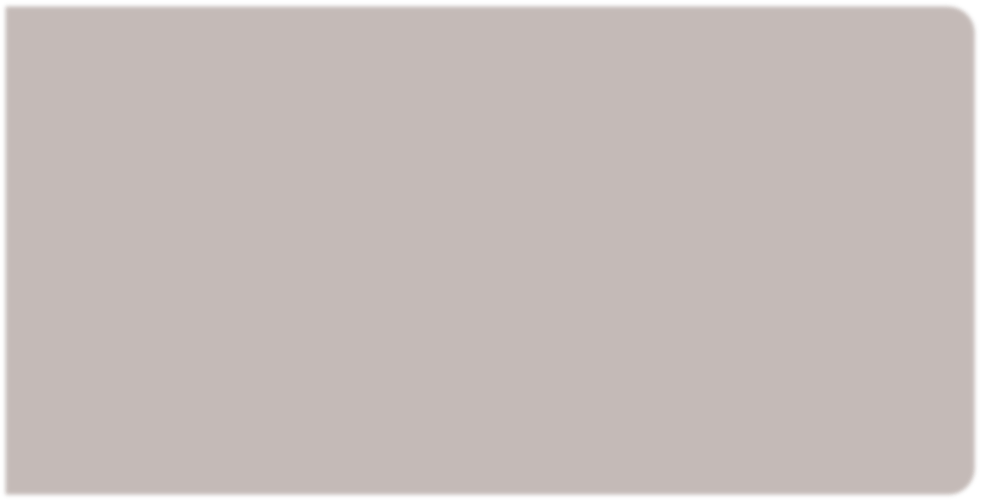 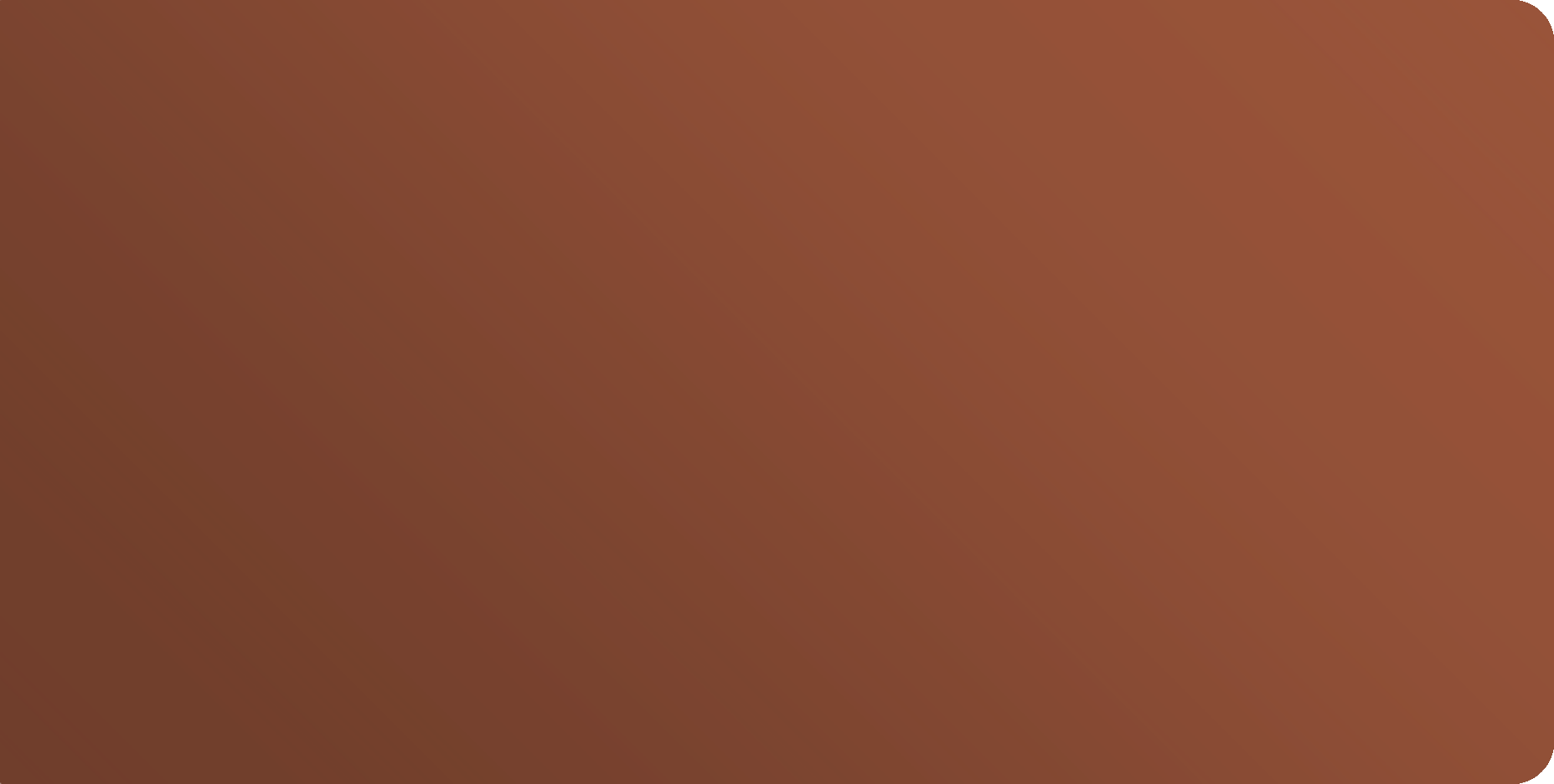 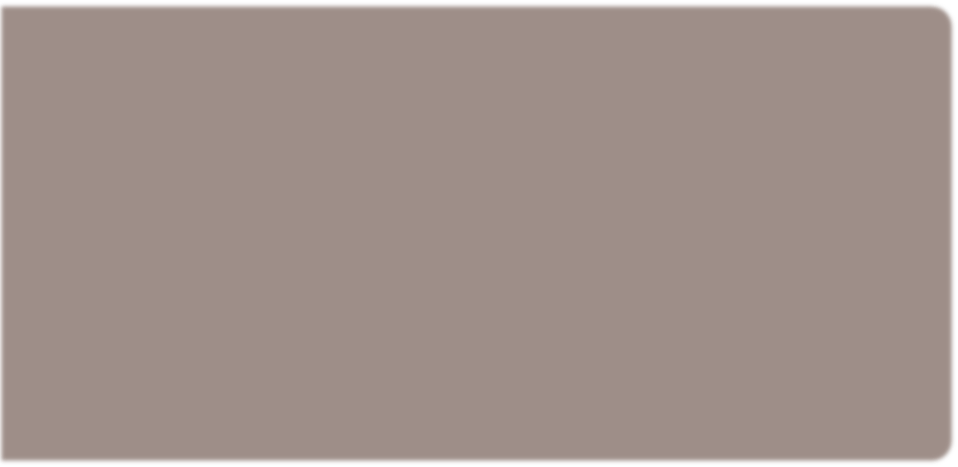 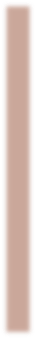 Bahan Ajar Manajemen Strategis Kampanye Public Relations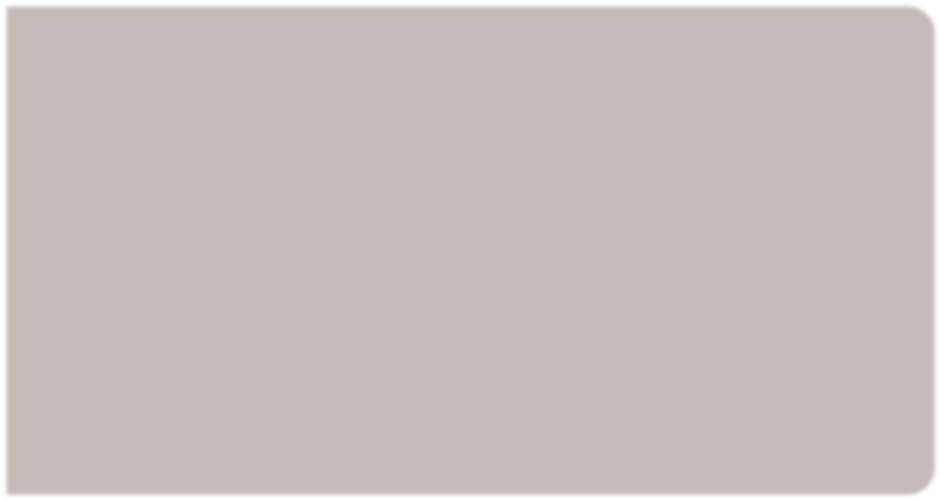 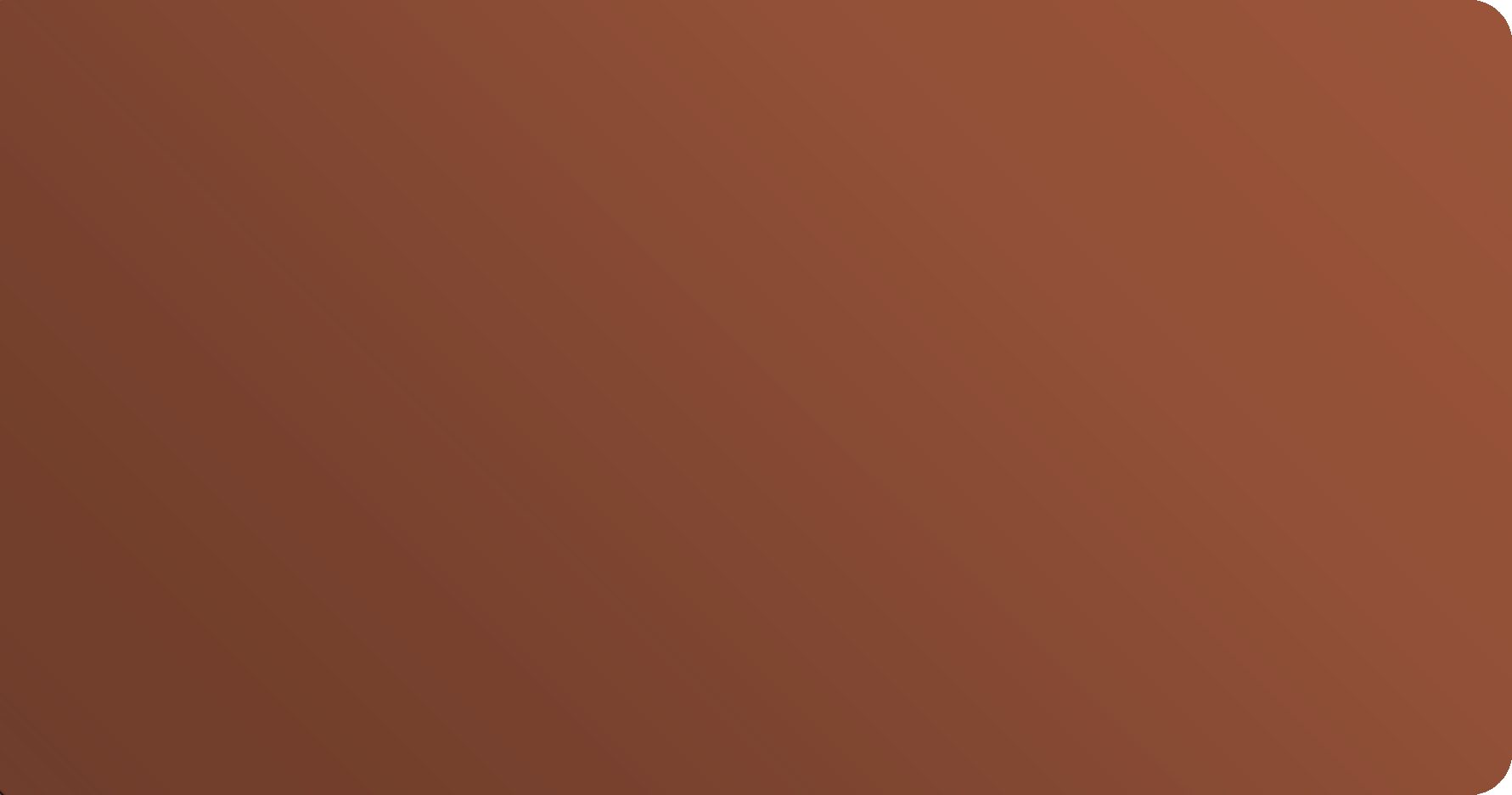 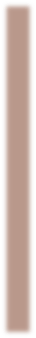 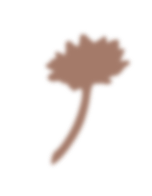 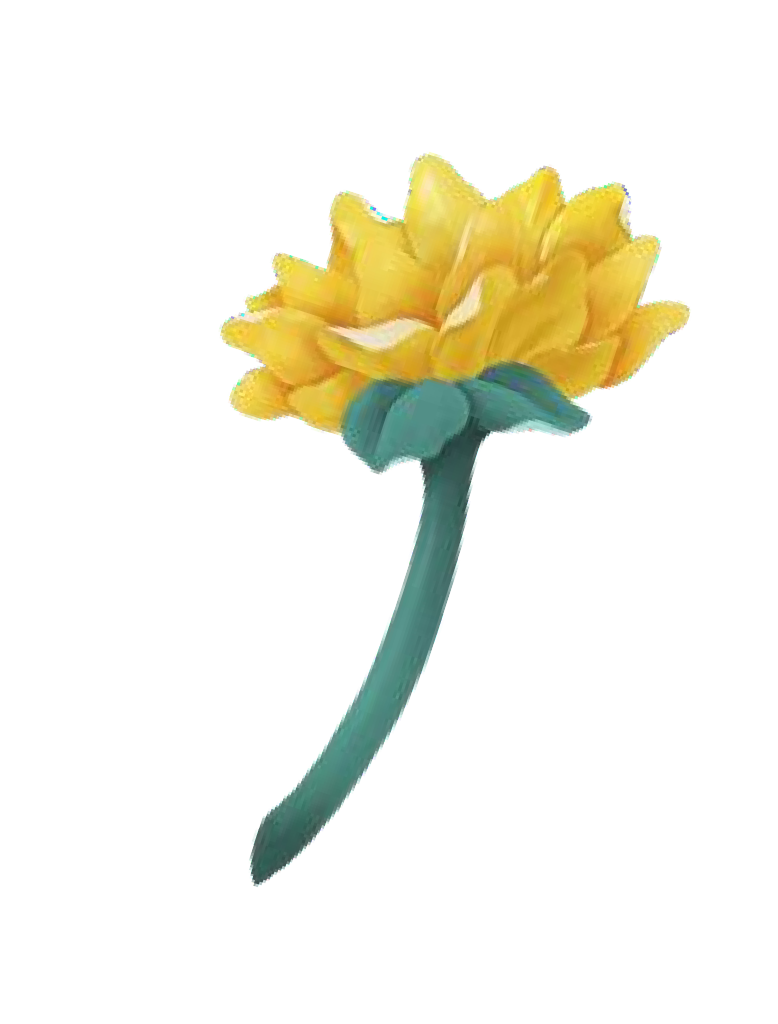 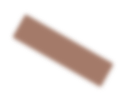 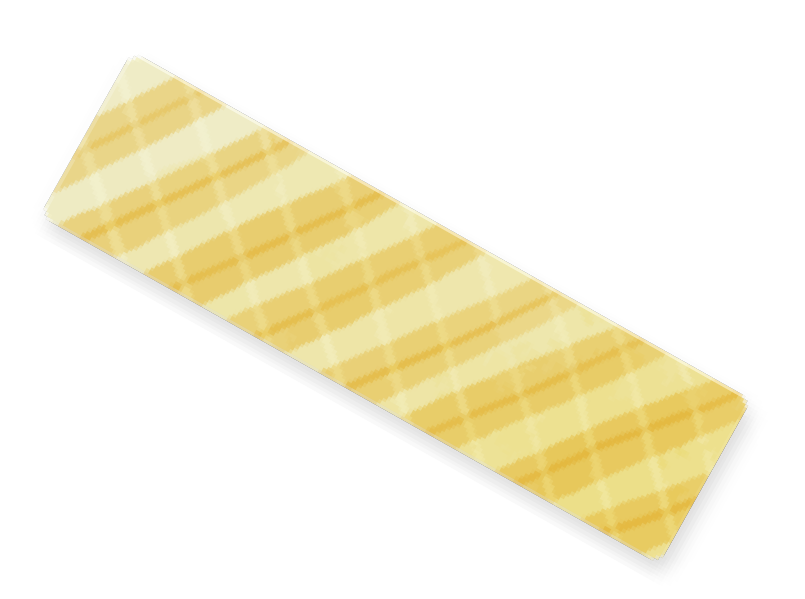 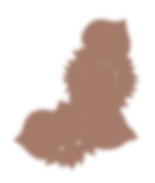 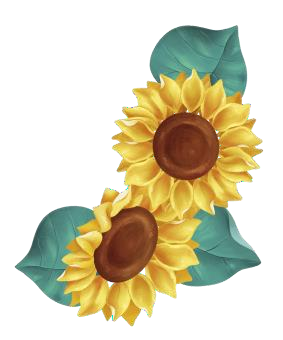 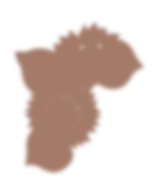 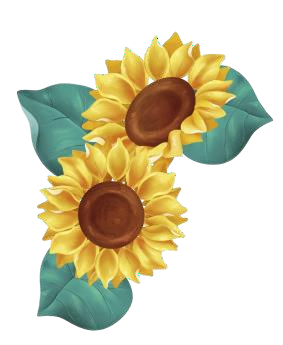 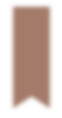 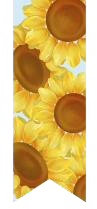 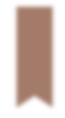 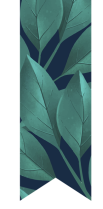 Manajemen Strategis dalam Kampanye Public RelationsWinda Dwi Astuti Zebua, M.Si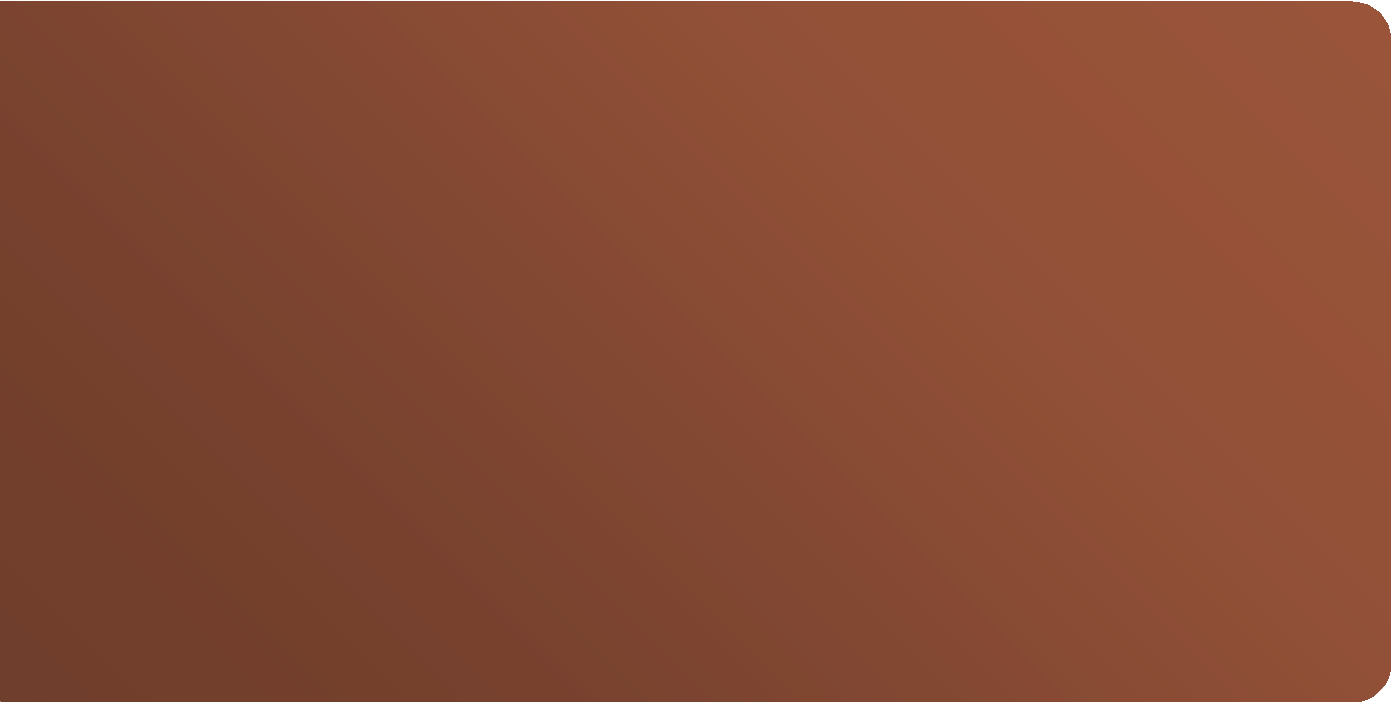 Definisi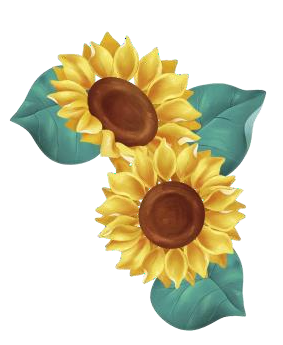 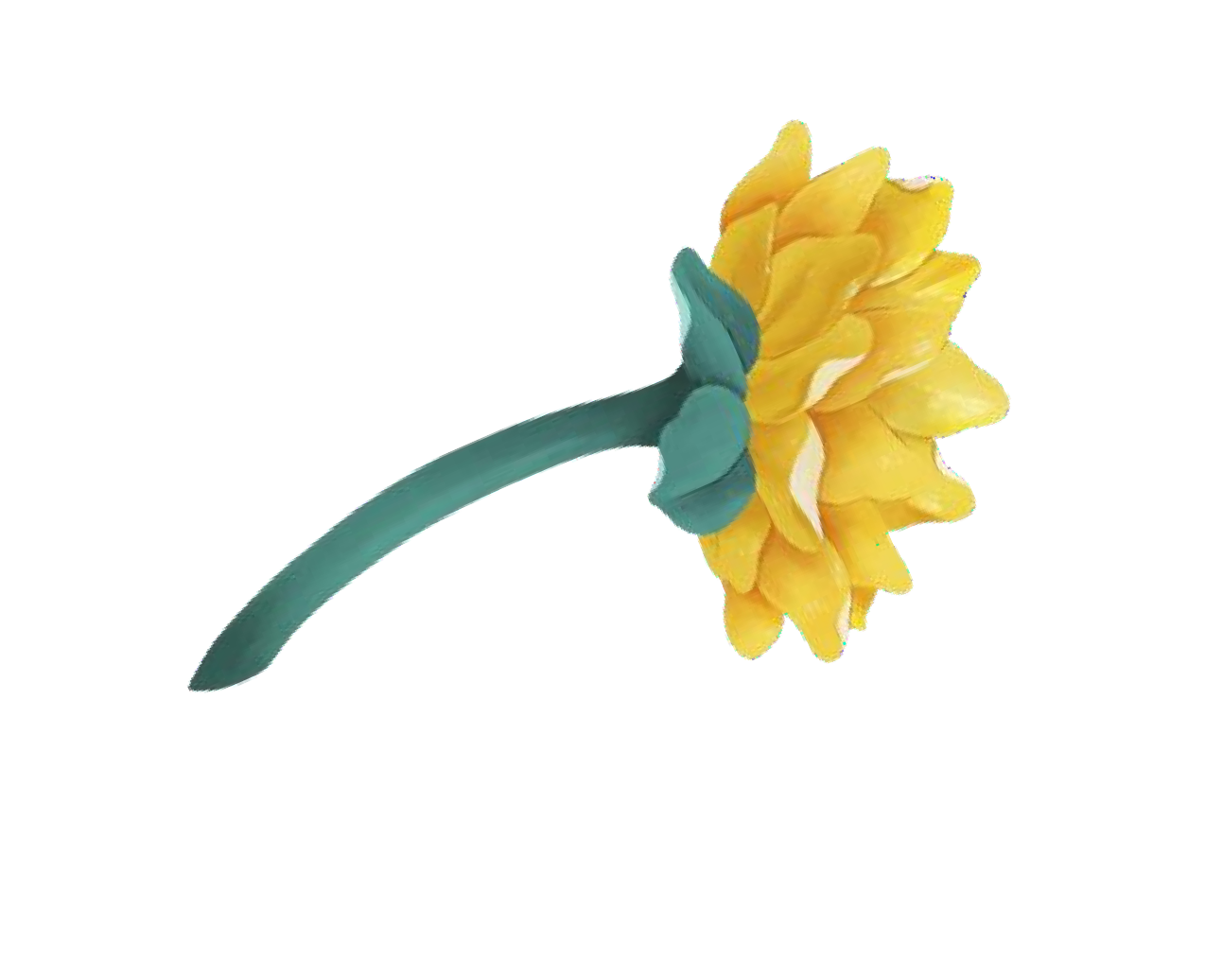 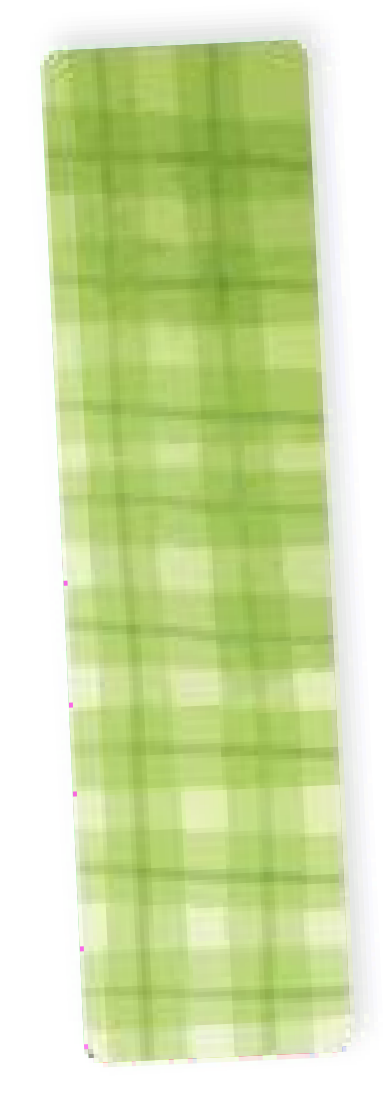 Rogers dan Storey dalam Venus (2018) kampaye miliki definisi yakni keseluruan komunikasi yang terkoordinir dan direncakan dengan baik untuk membentuk dampak tertentu terhadap target sasaran, yang dilakukan pada periode waktu tertentu dan juga dapat diukur.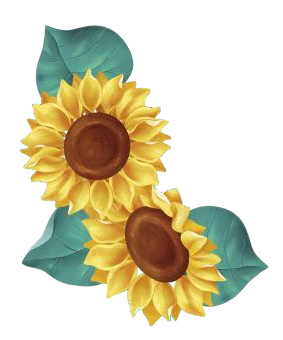 Karakteristik kampanye01Tujuanadanya tujuan yang akandicapai0302Target Sasaranadanya target sasaran yang biasanya berjumlah banyak04periode waktu tertentu	Komunikasi yang teroganisirdilaksaankan dalam kurun atau periode waktu tertentu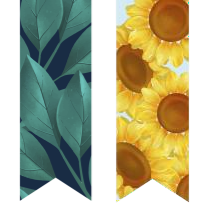 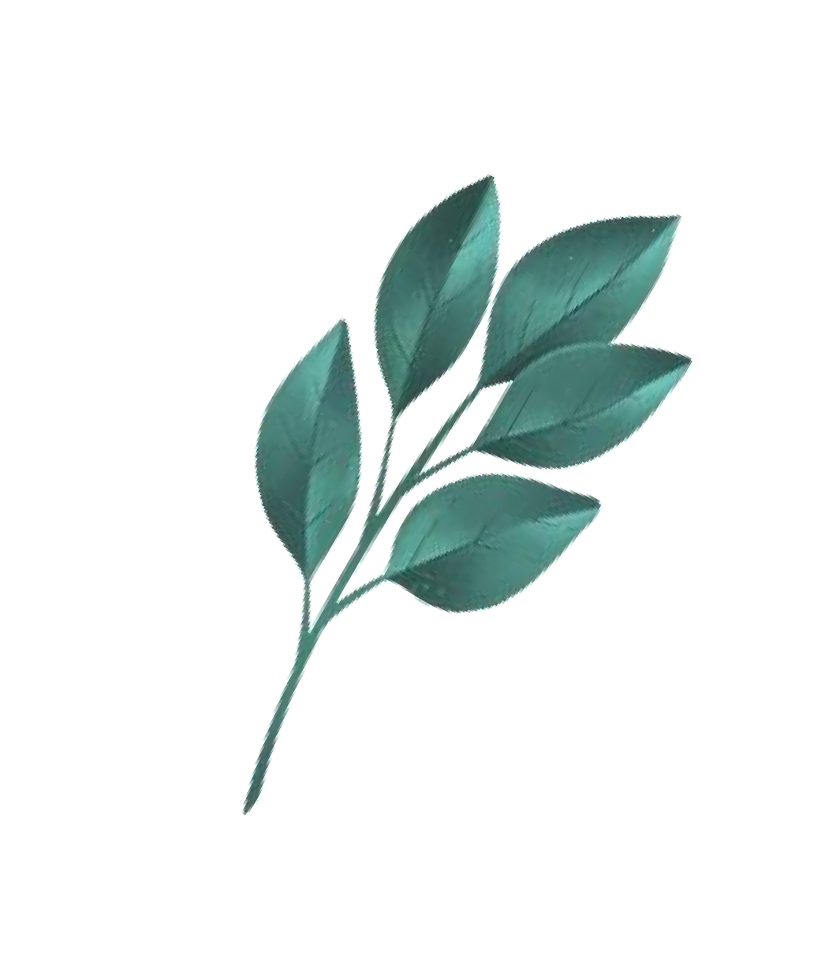 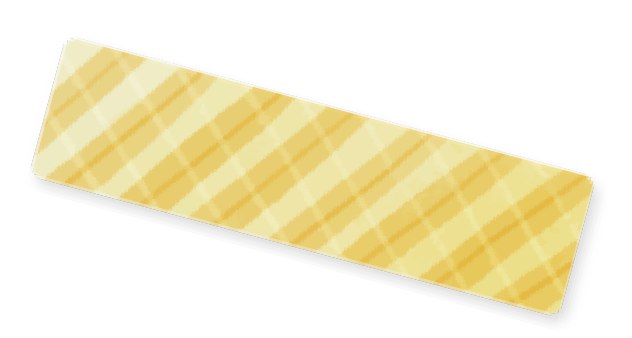 dilaksanakan dengan cara komunikasi yang terorganisirProgram atau kampanye komunikasi harus dilihat dalam konteks yang lebih luas karena isu dan peluang serta rencana yang ditujukan untuk mengatasinya yang tidak berdiri sendiri, melainkan semuanya terhubung dan dilihat serta dinilai secara keseluruhan, bukan sebagai serangkaian kegiatan terpisah (Gregory, 2020)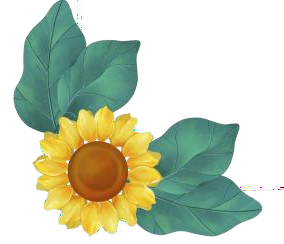 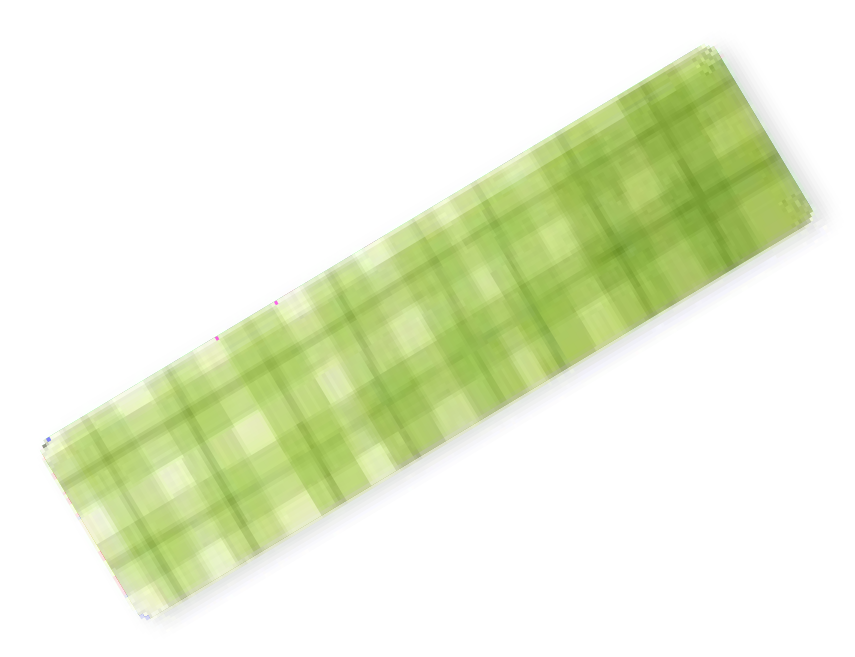 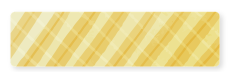 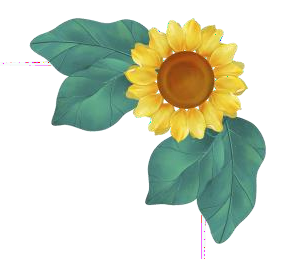 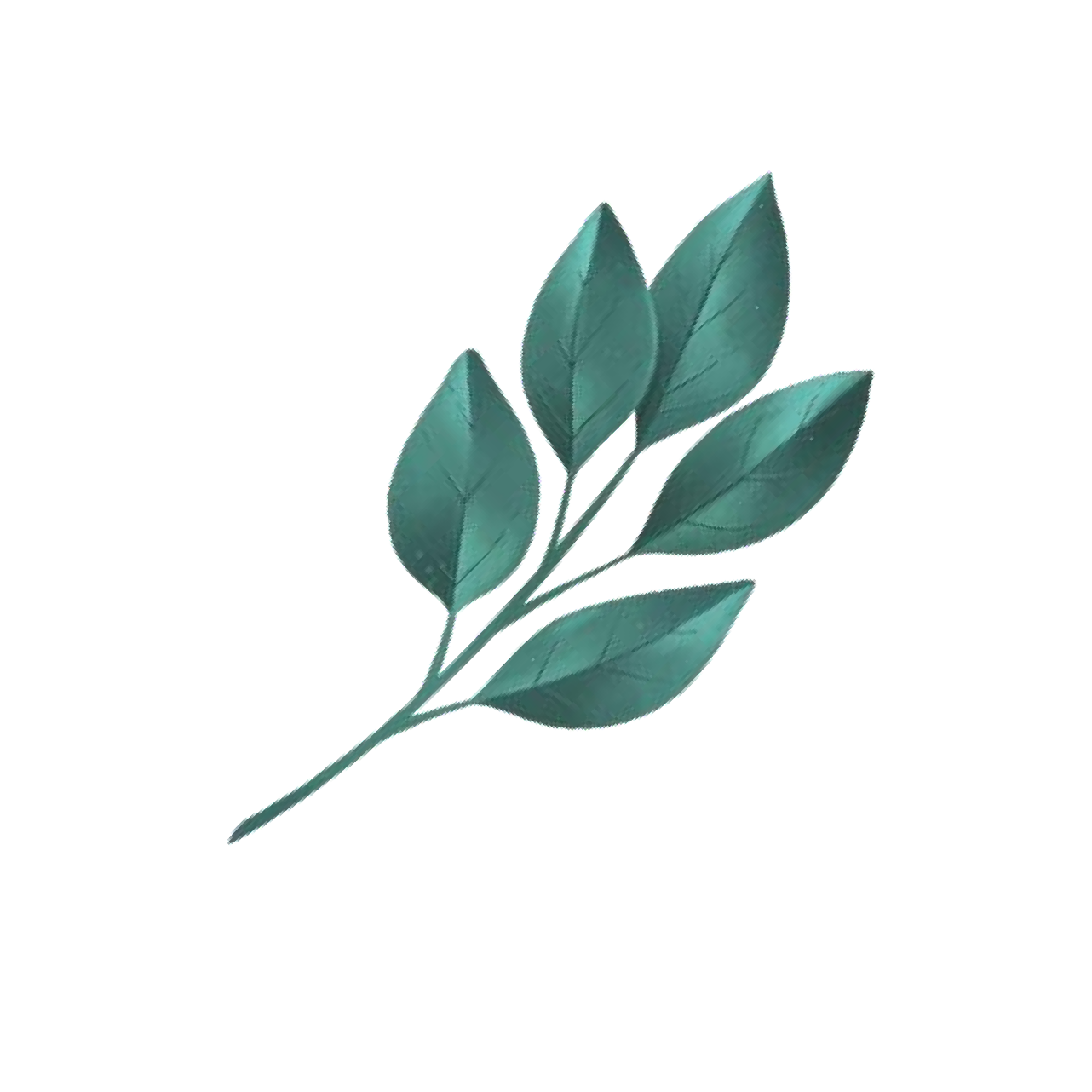 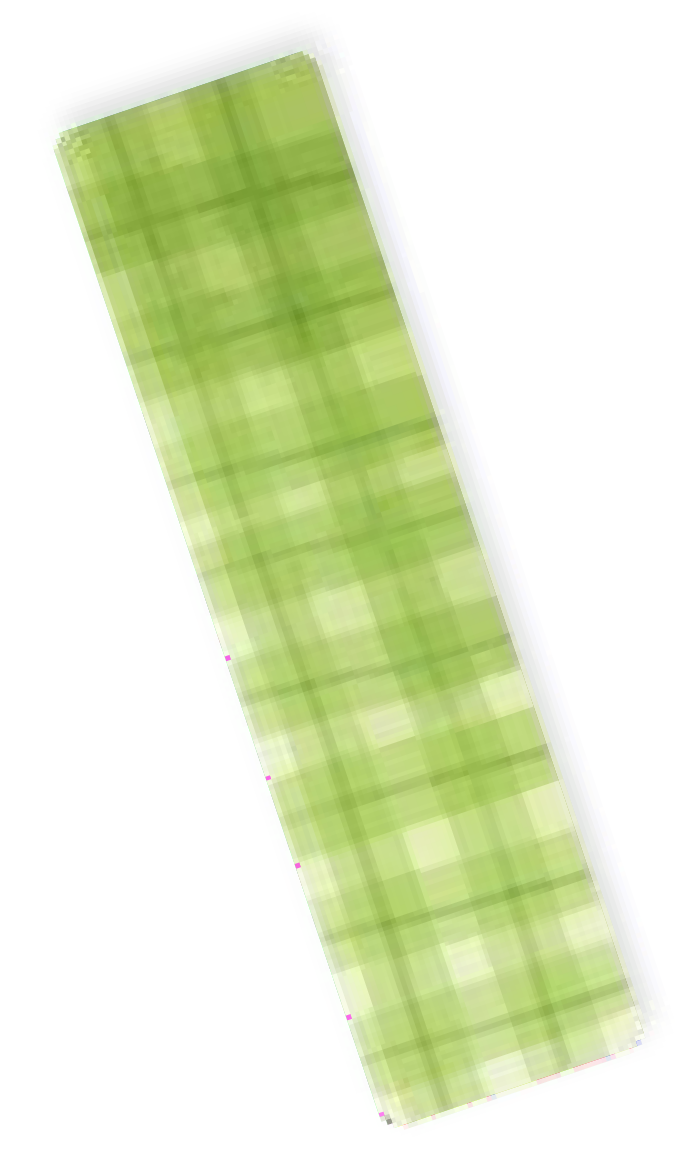 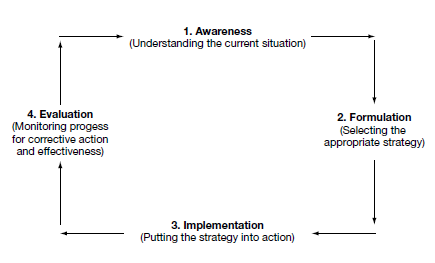 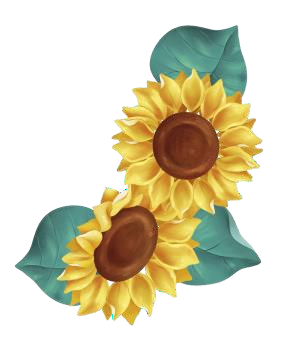 Awareness,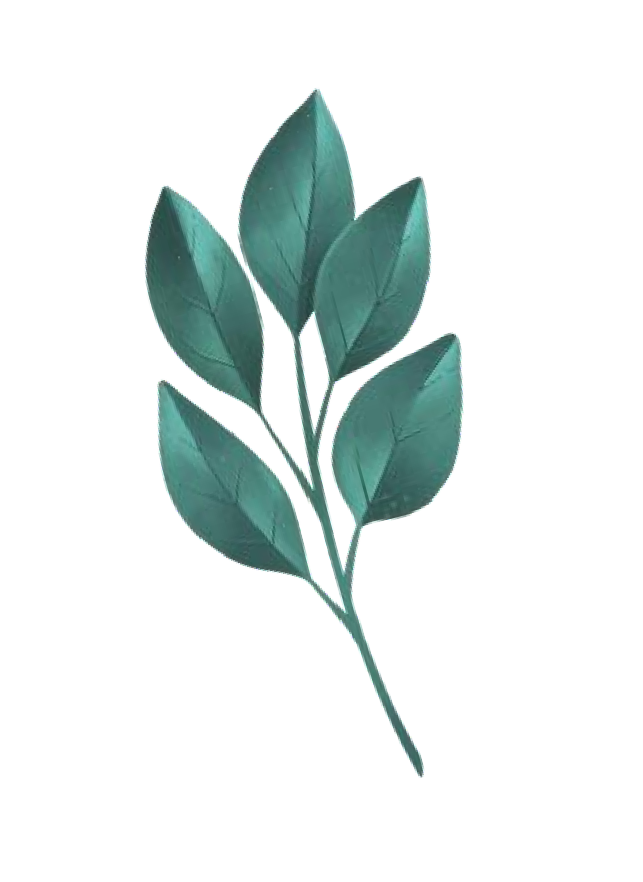 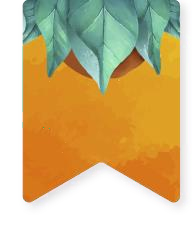 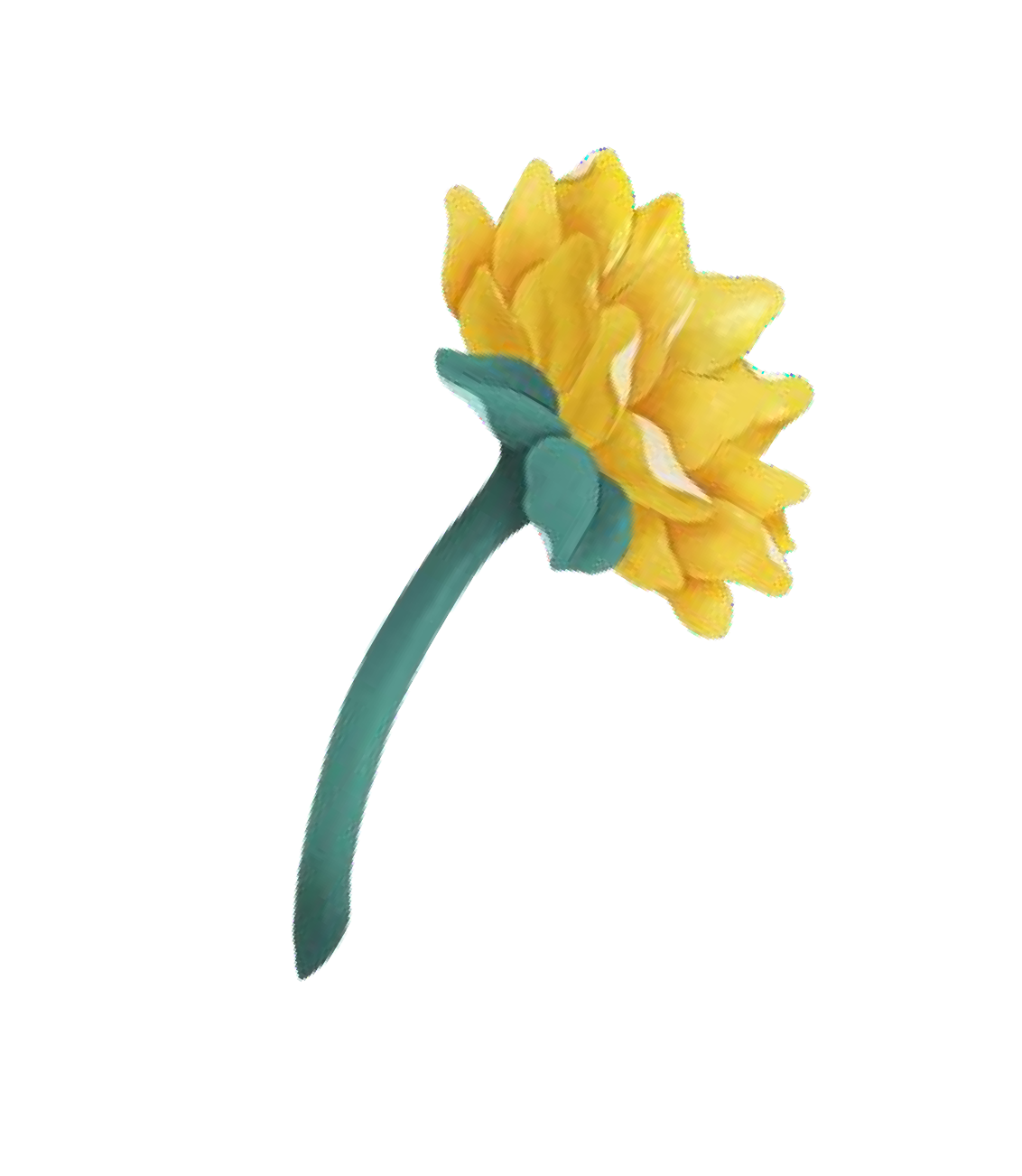 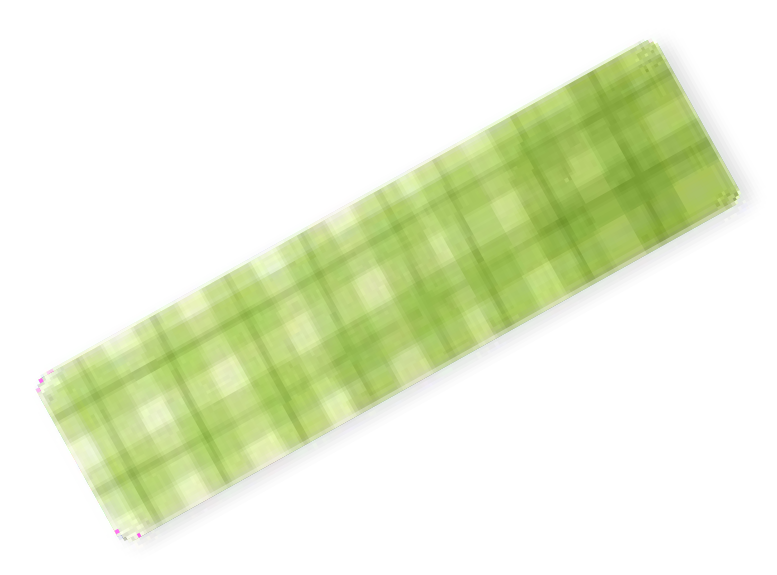 Awareness, memahami kondisi situasi baik itu internal maupun eksternal organisasi, serta juga memahami bagaimana situasi dari public atau target sasaran.FormulationFormulation, pada tahap ini penetuan tujuan ditetapkan dan diuraikan ke dalam strategi sebagai metode mencapai tujuan tersebutImplementationImplementation, pada tahap ini ada melaksanakan berbagai strategi yang dirancang dengan menggunakan media komunikasi yang sudah ditetapkan dan juga telah disesuaikan dengan kondisi target komunikasiEvaluationEvaluasi, di tahap akhir ini dilakukan pemantauan guna memastikan strategi ataupun impelementasi taktik tersebut sudah tepat dan sesuai dengan tujuan yang sudah dibentuk di awal.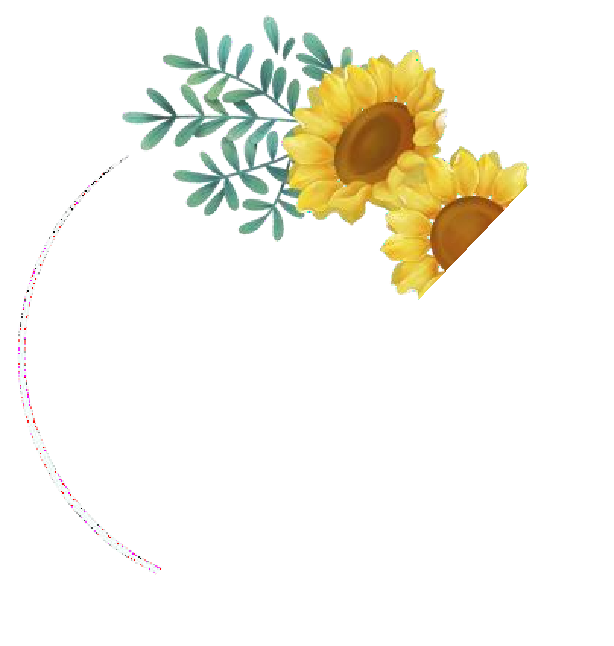 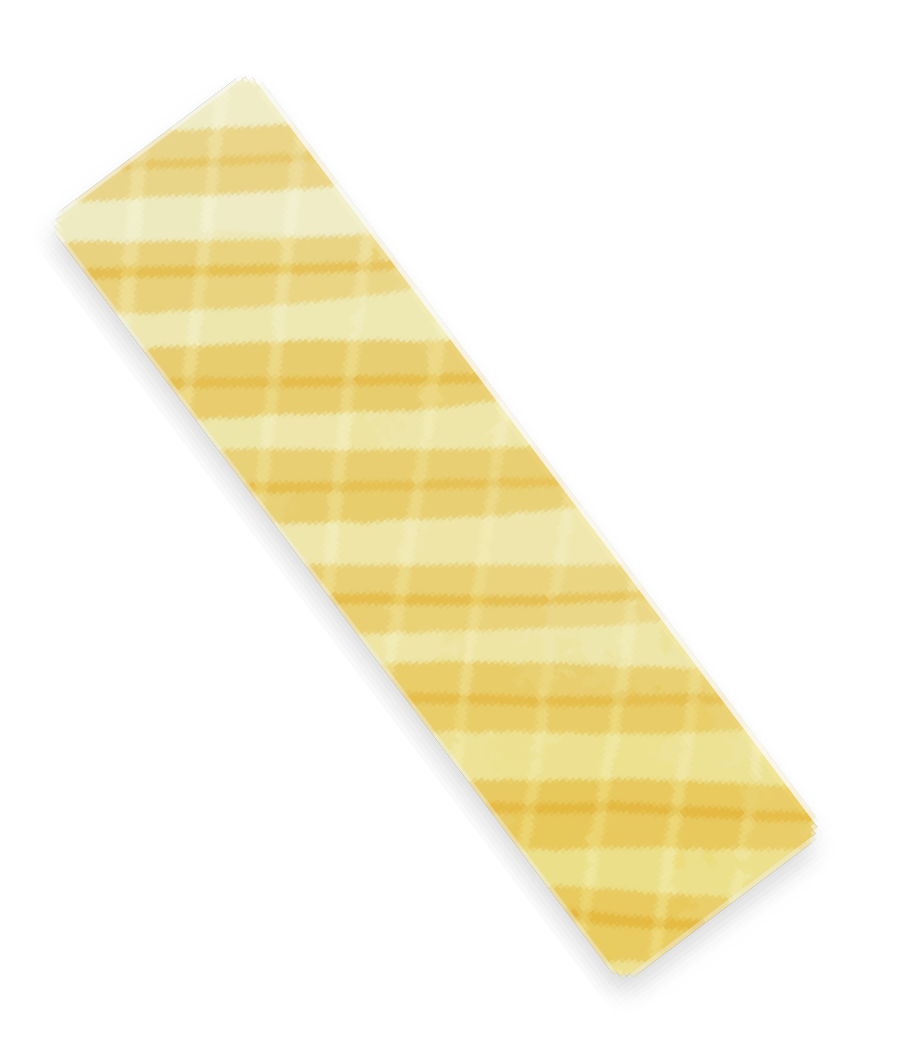 Jenis-Jenis Kampanye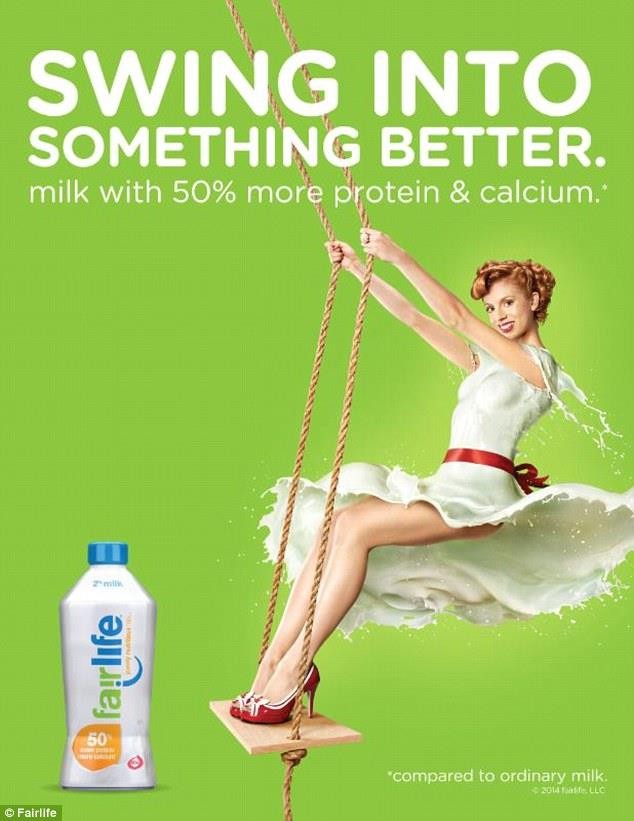 Kampanye yang berorientasi pada produk (product oriented campaign), biasanya kampanye jenis ini dilaksanakan oleh organisasi yang bertujuan untuk memperoleh profit atau keuntungan, hal yang mendasari pelaksanaan kampanye ini adalah agar mendapat keuntungan secara materil atau keuangan (Qonaah, 2019).Jenis-Jenis KampanyeKampanye yang beorientasi kepada kandidat tertentu (candidate oriented campaign), biasanya kampanye ini dilakukan oleh politikus atau partai politik untuk memperoleh keuasaan dengan cara memperoleh dukungan yang banyak saat proses pemilihan (Nyaleson Ndoda et al., 2020).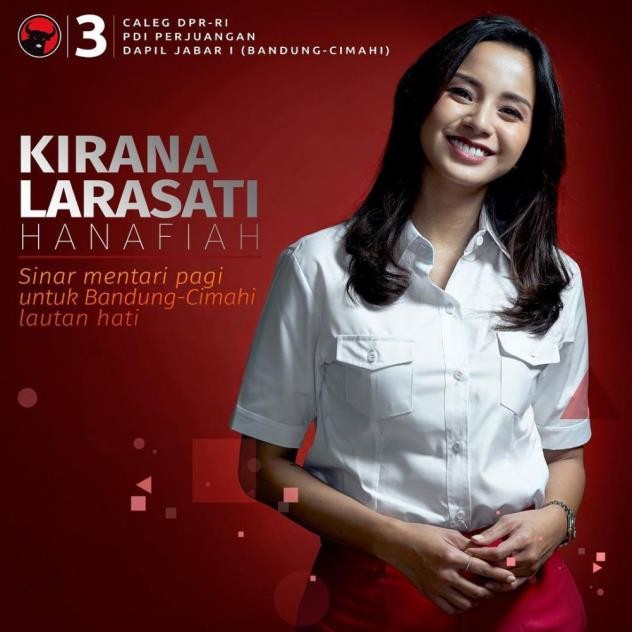 Jenis-Jenis KampanyeIdeologically or cause oriented campaign, kempanye ini biasanya bertujuan untuk perubahan sosial atau dengan kata lain kampanye ini dilakukan untuk menyelesaikan masalah sosial-sosial yang ada di masyarakat (Samad & Permatasari, 2021) contohnya kampanye “ayo jauhi narkoba” yang dikukan oleh Badan Narkotika Nasional Republik Indonesia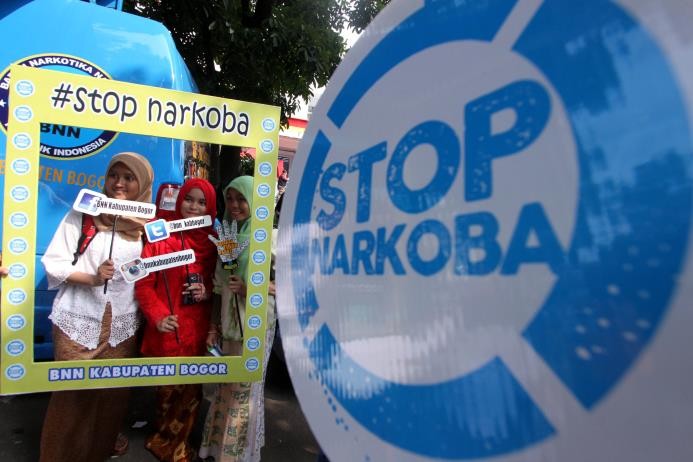 Jenis-Jenis KampanyeEffort to improve the image of organization or person, kampanye yang biasanya dilaksanakan oleh praktisi public relations, dengan tujuan untuk membangun dan mempertahankan citra (image) positif organisasi maupun seseorang (Hermawan & Setiawan, n.d.).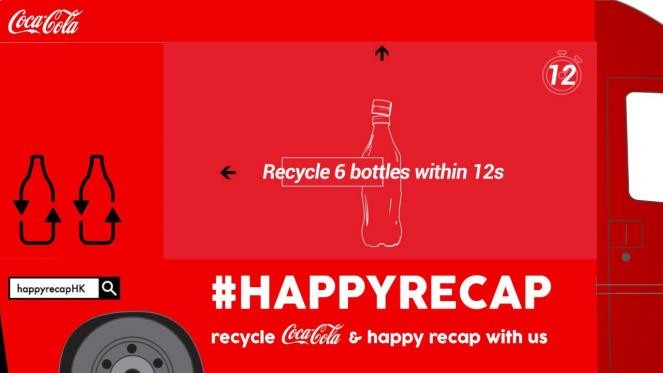 Contoh Kasus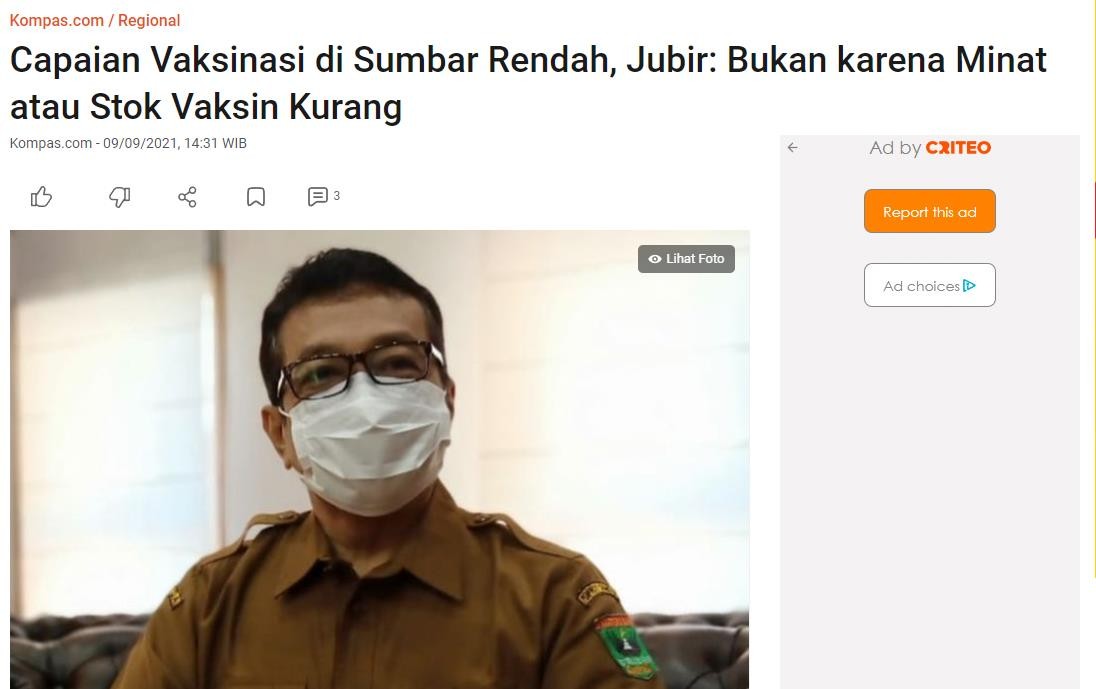 Bagaimana upaya manajemen startegis pemerintah Sumbar khususnya Kecamatan Mungka dalam menangani polemic Vaksin Covid 19?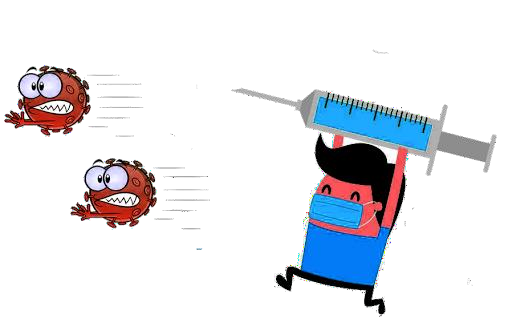 Pada tahap ini pejabat nagari dan kecamatan Mungka menyadari bahwa ada permasalahan pada penerimaan vaksin bagi masyarakat mereka dengan mendapat surat teguran langsung dari bupati. Munculnya surat teguran ini menjadi salah satu hal yang serius dan perlu segera ditindaklanjut, serta lumayan membuat panik pemerintahan daerah tersebut, mulai dari pimpinan hingga stafnya.Tidak membutuhkan waktu yang lama untuk menentukan langkah-langkah atau cara apa yang akan dilakukan dalam menangani masalah polemik dan penolakan vaksinasi bagi masyarakat Mungka ini.AwarenessAnalis dan pemetaan masalah ini merupakan suatu langkah yang tepat, karena disaat permasalahaan dipahami secara mendalam maka langkah ataupun solusi yang akan dijalankan pun juga akan semakin tepat sasaran. Didapatkan temuan bahwa mayoritas masyarakat yang tidak mau divaksin adalah orang dewasa dengan alasan mereka takut efek samping vaksin yang dianggap bisa menyebabkan penerima vaksin menderita penyakit parah dan juga meragunakan kehalalan dari vaksin tersebutAwarenessPada langkah kedua atau tahap formulation kecamatan dan juga nagari Mungka telah merumuskan beberapa strategi atau metode yang hendak mereka jalan untuk menangani permasalahan vaksin Covid 19 ini, diantaranya1)Memberikan	pemahaman	kepada	masyarakat	tentangpentingnya, dan kehalalan vaksin;Melakukan sosialisasi yang persuasive kepada masyarakat melakukan komunikasi langsung dan personal;Mengadakan acara vaksin yang meriah dan menarik bagi peserta vaksin.FormulationPeranNamaSinta ID / NIMFakultasBidang StudiKetua PengusulWinda Dwi Astuti Zebua, S.I.Kom.I, M.Si6700327/0315069102FISIPIlmu KomunikasiAnggota Dosen 1Syifa Astasia Utari, S.I.Kom., M.Si6699478/0317089203FISIPIlmu KomunikasiAnggota Dosen 2Lilik Sumarni, S.Sos, M.Si6672281/0316116904FISIPIlmu KomunikasiAnggota Mhs 1Ananda Devina Putri2019140076FISIPIlmu KomunikasiTanggal PengajuanTanggal PersetujuanNama Pimpinan Pemberi PersetujuanJabatanNama Lembaga/Fakultas12 Mei 2022Prof. Dr. Ir. Tri Yuni Hendrawati, M.Si.Ketua LPPM UMJLPPM UMJTanggal PengajuanTanggal PersetujuanNama Pimpinan Pemberi PersetujuanJabatanNama Lembaga/Fakultas12 Mei 2022Dr. Evi Satispi, M.SiDekan FISIP UMJFISIP UMJPendanaanPendanaanNo.TahunJudul PenelitianSumberJml (JutaSumberRp)2019IMPLEMENTASI CORPORATE SOCIAL-1RESPONSIBILITY(CSR) PADA PROGRAMPINKVOICE OLEH STARBUCKS INDONESIAPribadiDALAM MEMBANGUN CITRA2019VIRTUAL ETHNOGRAPHY STUDY ON THE USE2SOCIAL MEDIA FOR EDUCATION ON PREVENTPribadi-OF STUNTING IN CHILDREN2020HEALTH COMMUNICATION THROUGH-ONLINE MEDIA: THE USING OF PREGNANCY3APPLICATIONS AS ALTERNATIVE HEALTHRESOURCES FOR THE MILLENNIAL MOTHERPribadiIN INDONESIA42020Komunikasi Lintas Era Book Series Volume 1: PublicFISIP6.000.0004Relations di Era DigitalUMJ52020Manajemen Kampanye Humanesia Dompet DhuafaLPPM7.500.0005dalam Mempersuasi Generasi MilenialUMJ2021KOLABORASI	GPR	INDONESIA	DENGAN-6INFLUENCER	MEDIA	SOSIAL	DALAMKAMPANYE 3M DI MASAPribadi)PANDEMI72021Policy Formulation in Integrating Vocational Education Graduates with the Labor Market in IndonesiaLPPM UMJ7.500.00082021IMPLEMENTATION OF GARNIER’S CSR INPribadi-8GREEN BEAUTY COMMITMENTPribadi92021PERSUASIVE	COMMUNICATION	IN	THE COVID 19 CAMPAIGN FOR CHILDRENFISIP UMJ6.000.000No.Judul Penelitian (Penulis, Tahun)Teori dan MetodeHasil Temuan1Pemanfaatan Media Sosial Tik tok sebagai Media Kampanye Gerakan Cuci Tangan di Indonesia untuk Pencegahan Corona covid-196Teori: Budaya Polpuler (Irwanto, 2010)Metode: KualitatifTik Tok sebagai media populer menjadi media yang cukup ideal dalam	melakukan kampanye gerakan mencuci tangan yang di prakasai oleh WHO lewat hastag #safehands challenge, namun para pengguna lebih memilih video yang bertemakan professional dibidangnya (semisal dokter dalam kasus ini)namun ringan dan tidak menggurui.2ANTROPOMORFISME BRAND: KAMPANYEDIGITAL PENCEGAHAN COVID-19 OLEH TRAVELOKA7Teori:	Digital campaignMetode: Kualitatif, deskriptif eksploratif.Traveloka menggunakan unsur antropomorfisme sebagai daya tarik iklan dengan unsur antropomorfisme untuk memunculkan perasaan simpatik	informan. Perasaan simpatik inilah yang berujung pada aksi prososial informan untuk ikutmemerangi Covid-193PERAN	ORGANISASI PEREMPUAN DALAM PENGUATAN SOCIAL CAPITAL          MELAWANPANDEMI	COVID-19 (STUDI PADA GERAKAN KAMPANYE		SOSIALTeori:	Kampanye (Venus: 2012)Metode: kualitatif dengan analisis deskriptifKampanye sosial yang dilakukan oleh Persit KCK XXXIX Kabupaten Pati merupakanwujud dari beroperasinya modal sosial sekaligus merupakan salah satu sarana dalam penguatan modal sosial yang secara latencytelah ada dalamPERSIT	KARTIKACHANDRA	KIRANA XXXIX KABUPATEN PATI JAWA TENGAH)kehidupan masyarakat di Kabupaten Pati8No.NamaPeranTugas1.Winda Dwi Astuti Zebua, S.Kom.I., M.Si.Ketua PengusulMengembangkan dan mengevaluasi peta jalan riset; Membuat konsep dan faktual	permasalahan	riset; Merumuskan sistematika riset.2.Syifa	Astasia	Utari, S.I.Kom., M.SiAnggota Dosen 1Merumuskan kepustakaan dalam menunjang	kegiatan	riset; Merumuskan peta jalan anggaran riset3.Lilik	Sumarni,	S.Sos, M.SiAnggota Dosen 2Merumuskan	metode	riset; Merumuskan teknik analisis dan pengumpulan data.4.Ananda Devina PutriAnggota Mahasiswa 1Membantu	mengumpulkan dokumendokumen terkait penelitianNo.Nama KegiatanBulanBulanBulanBulanBulanBulanNo.Nama Kegiatan1234561Persiapan1Penyusunan dan Pengajuan Judul1Pengajuan Proposal2Pelaksanaan2Pengumpulan Data2Analisis Data dan Studi Pustaka3Penyusunan Laporan3Penulisan laporanNoJenis PembelanjaanKomponenItemSatuanVolumeBiayaSatuanTotalIAlat & BahanATKKertas A4Rim250.000100.000IAlat & BahanATKTinta printer merk Canon (Warna Hitam dan 3warna)pcs4160.000640.000IAlat & BahanATKAlat tulisPaket380.000240.000IAlat & BahanPulsaKuotaInternetPaket8100.000800.000IIPengumpulan DataWawancaraKonsumsi4 Box265.000520.000IIPengumpulan DataFGDTransport42150.0001.200.000IIIAnalisis DataHonorNarasumber2 OrangNarasumberOK21.000.0002.000.000IIIAnalisis DataHonor PengolahanData1 Orang pengolahanDataOK1700.000700.000IVPelaporan, Luaran PenelitianPublikasiJurnal TerakreditasiBiaya pengajuan500.000IVPelaporan, Luaran PenelitianPendaftaranHKI1500.000500.000IVPelaporan, Luaran PenelitianLaporan akhirCetak dan penggandaan laporan (3rangkap)Paket3100.000300.000VInkindFasilitasUMJFasilitasinkindPaket12.500.0002.500.000TotalTotalTotalTotalTotalTotalTotal10.000.000